МИНИСТЕРСТВО ОБРАЗОВАНИЯ И НАУКИ РОССИЙСКОЙ ФЕДЕРАЦИИФедеральное государственное автономное образовательное учреждение высшего образования«Нижегородский государственный университет им. Н.И. Лобачевского»Институт экономики и предпринимательстваКафедра экономической теории и методологииМетодические   рекомендации и проектные заданиядля организации самостоятельной работы студентовпо курсу «Макроэкономика»Учебно-методическое пособиеРекомендовано методической комиссией Института экономики и предпринимательства для студентов, обучающихся по направлению подготовки 38.03.01 «Экономика»Нижний Новгород2015УДК 330.101.54(072)  ББК У012.3р30  М 79Методические рекомендации и проектные задания для организации самостоятельной работы студентов  по курсу «Макроэкономика»/Титова  Н.Г., Смирнова Т.В., Мухин П.В. – Н.Новгород, ННГУ, 2015.– 90 с.Составители: к.э.н., доцент Титова Н.Г., Смирнова Т.В., Мухин П.В.Рецензент: д.э.н., доцент Горбунова М.Л.       Учебно-методическое пособие предназначено для студентов, обучающихся по направлению подготовки 38.03.01«Экономика».       Пособие включает: презентацию курса, перечень тем и их содержание. Методические рекомендации по организации самостоятельной работы содержат проектные задания, проблемные вопросы, тренировочные задачи и контрольные тесты по темам курса «Макроэкономика», а также примерный перечень вопросов к экзаменам, тематику и требования к написанию курсовой работы, список рекомендуемой литературы и источников.Ответственный за выпуск:председатель методической комиссии ИЭП ННГУ,	к.э.н. доц. Лещева В.Б.	©Нижегородский государственный университет им. Н.И.Лобачевского,2015Презентация курса1. Цели освоения дисциплиныЦель дисциплины «Макроэкономика» – ввести студента в круг знаний, составляющих основы профессиональной культуры экономиста; формирование у студента целостного представления о механизме функционирования национальной экономики, базовых макроэкономических проблемах и подходах к их анализу с позиций основных макроэкономических школ и направлений. 2. Место дисциплины в структуре ООПДисциплина предназначена для студентов второго курса экономического факультета. Курс «Макроэкономики» является важнейшей составной частью цикла дисциплин Федерального государственного образовательного стандарта высшего профессионального образования (ФГОС ВПО) по направлению «Экономика» (бакалавриат).Изучение дисциплины «Макроэкономика» базируется на совокупности знаний, полученных студентами в ходе освоения дисциплин «Микроэкономика», «История экономических учений».Дисциплина является теоретическим и методологическим основанием для всех экономических дисциплин, входящих в ООП бакалавра экономики.В результате освоения дисциплины обучающийся должен:Знать: 	объективные основы возникновения и развития макроэкономики как науки;закономерности функционирования экономики на макроуровне, теории макроэкономического равновесия, процессы, нарушающие это равновесие (цикличность, инфляция, безработица); механизмы государственного воздействия на экономику: денежно-кредитную, налогово-бюджетную, социальную политику;содержание ведущих направлений экономической науки: неоклассики, кейнсианства, институционализма, монетаризма, эволюционной экономики и др.; механизмы расчета и анализа системы макроэкономических показателей и построения основных моделей (AD-AS; крест Кейнса; IS-LM; кривая Филлипса; кривая Лаффера и др.);черты российской экономики на современном этапе и тенденции ее развития в будущем.Уметь:на основе опыта различных школ экономической мысли анализировать экономические процессы на макроуровне;ориентироваться в современных экономико-теоретических дискуссиях и ясно формулировать собственную позицию;выявлять экономические проблемы и предлагать способы их решения;рассчитывать на основе методик и действующей нормативно-правовой базы макроэкономические показатели;осуществлять поиск информации и анализировать данные отечественной и зарубежной статистики о важнейших социально-экономических процессах;представлять результаты исследовательской работы в виде статей, выступлений, аналитического отчета;разрабатывать проекты в сфере экономики и бизнеса.Владеть:методологией макроэкономического исследования, приемами анализа макроэкономических процессов на основе теоретических моделей;понятийным аппаратом макроэкономики;навыками поиска информации;навыками самостоятельной работы и ведения дискуссий.Методы изучения: (образовательные технологии)- традиционные (лекции, семинары, экзамены)- проектные технологии (презентации докладов, отчеты по курсовым проектам)- дистанционные ( электронный обмен информацией, предоставление отчетов по заданиям)- задачные (построение экономико-математических моделей, решение задач)- коммуникативные (обсуждение проблемных ситуаций в аудитории, круглые столы перекрестные дискуссии)- исследовательские (изучение научных проблем, проведение научно-практических конференций).Содержание курсаТема 1. Предмет метод макроэкономикиПредмет макроэкономики. Методология макроэкономического исследования. Агрегирование. Макроэкономическое моделирование.  Основные экономические школы в анализе макроэкономики. Структура и логика макроэкономических проблем. Модель кругооборота доходов и товаров.Тема 2. Национальная экономика. Система макроэкономических показателейПонятие, цели и задачи национальной экономики. Национальное богатство. Система макроэкономических пропорций и тенденции их изменения. Определение ВВП и ВНП и способы их измерения. Проблема двойного счета и метод добавленной стоимости. Измерение ВНП по доходам и расходам. Соотношение между показателями ВНП, ЧНП, НД, личного дохода, личного располагаемого дохода. Оценка благосостояния нации. Номинальный и реальный ВНП.  Тема 3. Совокупный спрос и совокупное предложениеПонятие совокупного спроса и факторы его определяющие. Совокупное предложение: классическая и Кейнсианская модели. Кривая совокупного предложения. Макроэкономическое равновесие на рынке благ. Модель AD-AS. Эффект «храповика». Тема 4. Кейнсианская и неоклассическая модели макроэкономического равновесияКлассики и Дж.М. Кейнс: подходы к соотношению совокупного спроса и совокупного предложения. Потребление и сбережения. Факторы потребления, связанные и несвязанные с доходом. Предельная склонность к потреблению. Функция потребления и ее графическая интерпретация. Сбережение, как часть дохода, которая не потребляется. Предельная склонность к сбережению. Функция сбережения: содержание и графический вид. Эффект мультипликатора. Понятие инвестиций, их структура. Тема 5. Основы теории денег.  Рынок денегВозникновение и сущность денег. Развитие форм денег. Функции денег. Закон денежного обращения. Эволюции денежных систем. Спрос на деньги. Денежная масса и ее структура. Денежные агрегаты. Предложение денег. Равновесие на рынке денег. Процесс банковской мультипликации. Кредитная система.Тема 6. Инфляция, как проявление макроэкономической нестабильностиСущность и виды инфляции. Показатели инфляции. Инфляционный налог. Причины инфляции.  Инфляция спроса и инфляция издержек. Социально – экономические последствия инфляции. Содержание и основные направления антиинфляционной политики. Особенности инфляционных процессов в современной России и пути их регулирования. Тема 7. Цикличность развития экономикиПонятие экономического цикла и причины циклического развития экономики (экзогенные и эндогенные). Теории циклов. Марксистская теория кризисов перепроизводства. Фазы циклов. Виды циклов. Циклы Жугляра и Кузнеца. Большие циклы конъюнктуры Н.Д. Кондратьева. Аграрные и структурные кризисы. Особенности современных экономических циклов. Антициклическое регулирование.Тема 8. Занятость и безработицаОсновные понятия статистики занятости. Безработица: уровень и продолжительность. Виды безработицы: фрикционная, структурная, циклическая. Естественный уровень безработицы. Полная занятость. Закон Оукена. Взаимосвязь инфляции и безработицы. Кривая Филлипса.Тема 9. Роль государства в экономикеОбъективная необходимость государственного вмешательства в экономику. Сущность и типы государственного регулирования. Цели, субъекты и объекты государственного регулирования. Основные направления государственного регулирования. Механизм государственного регулирования, прямые и косвенные методы. Становление и развитие государственной собственности. Ее субъекты. Структура государственной собственности и роль в экономической системе. Государственное экономическое программирование, виды программ. Границы эффективности государственного регулирования экономики. Тема 10. Финансовая система. Фискальная политика государстваНеобходимость, сущность финансов и их функции в экономической системе. Финансовая система, ее структура (субъекты) и роль. Понятие, функции и структура государственного бюджета. Бюджеты различных уровней. Статьи доходов и расходов бюджета. Проблема сбалансированного бюджета. Понятие государственного долга и его влияние на экономику. Внешний и внутренний долг. Пути сокращения государственного долга. Налоговая система: сущность, структура и функции. Принципы налогообложения. Основные виды налогов. Налоговые льготы. Кривая А. Лаффера. Проблемы сбора налогов. Фискальная политика.Тема 11. Денежно – кредитная политика государстваБанковская система в России. Роль и функции Центрального банка. Коммерческие банки. Кредитно-финансовые учреждения. Содержание и цели денежно – кредитной политики. Инструменты денежно – кредитной политики. Операции на открытом рынке. Резервная норма. Учетная ставка. «Дешевые» и «дорогие» деньги. Тема 12. Модель IS-LM: общая характеристикаХарактеристика и вывод кривых IS и LM. Модель совокупного равновесия IS-LM. Включение в модель IS-LM государства. Фискальная политика в рамках модели IS-LM. Тема 13. Государственная социальная политикаДоходы населения, их виды и источники формирования. Номинальные и реальные доходы. Распределение доходов и социальная структура общества. Кривая Лоренца. Уровень жизни и бедность. Государственное регулирование распределения доходов. Системы социальной защиты. Государственная политика занятости.Тема 14. Экономический ростПонятие экономического роста. Теоретические подходы к анализу экономического роста. Цели, эффективность и качество экономического роста. Экстенсивный и интенсивный типы экономического роста. Показатели экономического роста. Понятие экономической структуры. Отраслевая, воспроизводственная и территориальная структура. НТП – материальная основа формирования эффективной структуры экономики. Инновационная экономика. Виды научно – технических инноваций. Задания для самостоятельной работыТема 1. Предмет и метод макроэкономикиПроектные заданияЗадание 1.Известно, что макроэкономика как самостоятельная научная дисциплина возникла гораздо позднее, чем микроэкономика. По единодушному мнению большинства западных экономистов с выходом в свет в 1936 году книги Дж. М. Кейнса «Общая теория занятости, процента и денег» было положено начало современному макроанализу. А до этого макроэкономика отсутствовала?- Нет, так как макроэкономические взгляды, концепции были и прежде у представителей различных экономических школ и направлений. Какой материал можно предложить на ваш взгляд к написанию раздела «Возникновение и становление макроэкономики»?Задание 2. Многие экономисты предмет макроэкономики сводят к разным проблемам (например, их может быть 3: занятость, инфляция, безработица). Сколько с вашей точки зрения в современной экономике России существует макроэкономических проблем (как правило, их несколько десятков)? Выявите их, продумайте и предложите пути решения этих проблем. Желательно это сделать в табличной форме.Проблемные вопросы для обсуждения1.В современной экономике существует множество макроэкономических проблем. Какие на ваш взгляд макроэкономические школы способны предложить пути их решения?2. Что вы знаете о национальных проектах современной России? Как они выполняются?3. Назовите основные макроэкономические школы и оцените какова их роль в современной экономике? Тесты1. К вопросам, изучением которых занимается макроэкономика, относятся:а) анализ причин инфляции и безработицыб) ценообразование на отдельные товары и услугив) проблема максимизации полезности от потребления благг) взаимодействие реального и денежного секторов экономики2. К специфическим методам в макроэкономике относятся:а) метод анализа и синтезаб) сочетание логического и исторического подходовв) агрегированиег) макроэкономическое моделирование3.К макроэкономическим проблемам относятся:а) инфляцияб) занятостьв) экономический ростг) уровень заработной платы отдельного работника4.Макроэкономика отличается от микроэкономики тем, что онаиспользует:а) принцип «при прочих равных условиях»б) понятие экономического равновесияв) агрегирование величиныг) предельные величины5.Макроэкономика как самостоятельная наука появилась:а) в конце XVIIIвекаб) в начале XIX векав) в середине  30-х годов XXвекаг) в начале 60-х годов XXвека6.Понятие «макроэкономика» впервые ввел в научный оборот:а) Дж. М. Кейнсб) Р. Фришв) А.Маршаллг) П. Самуэльсон 7.Основоположником макроэкономики как науки является:а) Дж. М. Кейнсб) А. Маршаллв) А. Смитг) К. Макконнелл8.Принцип «при прочих равных условиях» означает, что:а) все остальные факторы не изменяютсяб) ни одна другая модель не может объяснить изменение зависимой переменнойв) ни одна другая переменная не оказывает влияние на зависимую переменнуюг) модель является логическойТема 2. Национальная экономика. Система макроэкономических показателей.Проектные задания.Задание 1.Самой первой в истории макроэкономической моделью является «экономическая таблица Ф. Кенэ». Проведите исторический экскурс по макроэкономическим моделям воспроизводства национальной экономики с тех давних времен до наших дней.Задание 2.Что вы знаете о народохозяйственном кругообороте? Какими способами он может быть представлен? Проведите исследование, сравнение системы национальных счетов (СНС) в России и других странах. Как осуществлялся переход России к современной СНС?Проблемные вопросы для обсуждения.1. Как определяется ВВП на душу населения? Почему этот показатель не в состоянии отразить качество жизни в стране?2. В чем заключается разница между индексом потребительских цен и дефлятором ВВП?3.Известно, что ВВП страны учитывает далеко не все данные по производству конечных товаров и услуг. Чего не учитывает ВВП?Тесты.1. Двухсекторная макроэкономическая модель кругооборота показывает:а) поток дохода между домохозяйствами и фирмамиб) поток дохода между домохозяйствами и государствомв)поток дохода между домохозяйствами, фирмами и государствомг) поток дохода между государством и фирмами2.К агрегированным макроэкономическим агентам не относятся:а) фирмыб) домохозяйствав) банкиг) государство3.В двухсекторной модели национальной экономики:а) сбережения домохозяйств являются изъятием из кругооборотаб) инвестиции являются инъекциейв) изъятия в виде сбережений равны инъекциям в виде инвестицийг) все предыдущие ответы верны4. В трехсекторной макроэкономической модели предложение товаров и услуг должно быть равно:а) потреблениюб) потребление плюс инвестициив) потребление плюс инвестиции плюс государственные закупкиг) потребление плюс инвестиции плюс государственные закупки минус налоги5.Экономика, которая взаимодействует с экономиками других стран, называется:а) экономикой со сбалансированным торговым балансомб) импортирующей экономикойв) экспортирующей экономикойг) открытой экономикой6. В понятие «инъекции» включается:а) трансфертные платежиб) сбереженияв) налогиг) импорт7.В понятие «изъятия» («утечки») включается:а) государственные закупки товаров и услугб) трансфертные платежив) экспортг) сбережения8.В четырехсекторной модели национальной экономики совокупный выпуск равен сумме:а) потребления, инвестиций, государственных закупок товаров и услуг и чистого экспортаб) потребления, инвестиций, государственных закупок товаров и услуг, чистого экспорта и налоговв) потребления, инвестиций, государственных закупок товаров и услуг и экспортаг) заработной платы, ренты, процента, прибыли корпораций и сбереженийПримеры решения задач.Задача 1.Определите ВВП страны по методу потока расходов на основании следующих данных (в млрд. ден. ед.): процент за кредит- 50; закупки правительства- 620; трансфертные платежи- 460; амортизационные отчисления- 160; импорт- 350; экспорт- 420; заработная плата- 180; личные потребительские расходы- 1100; инвестиции- 750.Решение:ВВП=личные потребительские расходы +инвестиции + закупки правительства + чистый экспорт= 1100+750+620+(420-350)=2540 млрд. ден.ед.Задача 2.Предположим, что национальное производство включает два товара: Х- потребительский товар, У- инвестиционный товар. В текущем году было произведено 200 ед. товара Х по цене 2 доллара за единицу и 10 ед. товара У по цене 4 доллара за единицу. К концу текущего года 6 используемых единиц товара У должны быть заменены новыми. Рассчитайте чистый внутренний продукт (ЧВП) и объем чистых инвестиций.Решение:ЧВП= ВВП- амортизация = (200*2+10*4)-6*4= 416	       Инвестиции чистые = валовые инвестиции- амортизация = 4*10-6*4=16Задача 3. Определите ВВП страны и величину государственных расходов на основании следующих данных (в млрд. ден.ед.): импорт- 300; личные потребительские расходы- 5300; личные сбережения- 1530; трансферты- 1000; амортизация- 800; косвенные налоги- 2500; личные налоги- 1300; выплаты на соц.страх- 150; налог на прибыль- 500; нераспределенная прибыль- 300; ставка процента ЦБ- 40%; чистые внутренние инвестиции- 1530; процент- 2000; экспорт- 600.Решение:1) Личный располагаемый доход (ЛРД) = личные потребительские расходы (С)+личные сбережения(S) = 5300+1530=6830	       2) Личный доход (ЛД) = ЛРД + личные налоги = 6830+1300= 8130	       3) Национальный доход (НД) = ЛД- трансферты- % по личным сбережениям + налоги на прибыль + выплаты на соц.страх + нераспределенная прибыль = 8130-1000-1530*0,4+500+150+300 =7468	       4) ВВП =НД + косвенные налоги + амортизация = 7468+2500+800 =10768	       5) Государственные расходы(G) = ВВП- (С+ валовые инвестиции + чистый экспорт) = 10768- (5300+(1530+800)+(600-300))=2838Задачи для самостоятельной работы.Задача 1.Определите величину личных потребительских расходов и норму личных сбережений на основании следующих данных (в млрд. ден. ед.): экспорт- 500; заработная плата- 1500; ставка процента ЦБ- 40 %; амортизация- 150; прибыль корпораций- 200; дивиденды- 50; рентные платежи- 380; валовые внутренние инвестиции- 450; личные сбережения- 430; косвенные налоги- 250; импорт- 300; государственные расходы- 650; трансферты- 300; личные налоги- 540; выплаты на соц. страх- 80; процент- 400. (Промежуточные ответы: ВВП по доходам = 2880; ЛД = 2550)Задача 2.Определите ВВП, ЛРД и величину чистых инвестиций на основании следующих данных (в млрд. ден. ед.): валовые внутренние инвестиции- 18,2; трансфертные платежи- 3,4; амортизация- 8,9; косвенные налоги на бизнес- 6,7; личные налоговые и неналоговые платежи- 3; экспорт- 11,5; нераспределенная прибыль корпораций- 2,9; импорт- 10,2; личные потребительские расходы- 88,4; налоги на прибыль корпораций- 2,7; взносы на соц. страх.- 0,4; государственные расходы- 9,7. (Промежуточный ответ: НД = 102)Задача 3.Определите ВНП (2-мя способами: по доходам и расходам), налог на прибыль корпораций и величину личных сбережений на основании следующих данных (в млрд. ден. ед.): индивидуальные налоги- 35; чистые частные внутренние инвестиции- 83; нераспределенная прибыль корпораций- 9; трансфертные платежи- 12; экспорт- 28; прибыль корпораций- 41; импорт- 42; заработная плата- 490; взносы на соц. страх.- 21;стоимость потребленного капитала- 31; государственные закупки товаров и услуг- 95; личные потребительские расходы- 520; арендная плата- 18; доходы от собственности- 87; процент по государственным облигациям- 24; косвенные налоги- 13; дивиденды- 15; процентные платежи- 35. ( Промежуточные ответы: ВВП по расходам = ВВП по доходам; ЛРД = 625)Тема 3. Совокупный спрос и совокупное предложение.Проектное задание.Рассмотрите самостоятельно тему «Шоки совокупного спроса и предложения». Покажите на графиках и объясните последствия: 1) нефтяного шока; 2) инвестиционного бума; 3) неожиданного сокращения денежной массы; 4) технологического шока.Сравните результаты.Проблемные вопросы для обсуждения.Какова степень негибкости цен?Почему цены на одни товары меняются чаще, а на другие – реже? Приведите примеры. Тесты1. Кривая совокупного спроса отражает отношение между:а) уровнем цен и фактическими совокупными расходами на покупку товаров и услугб) уровнем цен и произведенным ВВПв) уровнем цен и планируемыми совокупными расходами на покупку товаров и услугг) объемами произведенного и потребленного ВВП2. Отрицательный наклон кривой спроса не может быть объяснен эффектом:а) реального богатстваб) процентной ставкив) доходаг) импортных закупок3. Эффект реального богатства – это эффект:а) Фишераб) Пигув) Кейнсаг) Мэнкью4. Резкое падение реальной стоимости акций в результате роста уровня цен является примером эффекта:а) импортных закупокб) процентной ставкив) реального богатстваг) доходад) нет верного ответа5. Кривая совокупного спроса сдвигается вправо, если происходит:а) рост военных расходов правительстваб) сокращение предложения денегв) рост уровня безработицыг) снижение цен на нефтьд) нет верного ответа6. Кривая совокупного предложения выражает отношение между:а) уровнем цен и потребляемым объемом ВВПб) уровнем цен и произведенным объемом ВВПв) потребленным и произведенным объемом ВВПг) уровнем цен и планируемым объемом ВВПд) уровнем цен, по которым производители желают продать товары, и уровнем цен, по которым покупатели хотят купить товары7. Появление новой технологии приведет к сдвигу:а) вправо только кривой совокупного спросаб) вправо только кривой совокупного предложенияв) вправо и кривой совокупного спроса, и кривой совокупного предложенияг) кривой совокупного спроса вправо, а кривой совокупного предложения влево8. Рост какой статьи государственных расходов может сократить совокупное предложение:а) расходы на оборонуб) расходы на здравоохранениев) расходы на развитие наукиг) расходы на содержание государственного аппаратад) все ответы неверны9. Совокупное предложение увеличивается, если растет:а) норма амортизацииб) цена землив) запас капиталаг) уровень безработицыд) нет верного ответа10. Совокупный спрос увеличивается, а совокупное предложение сокращается, если повышается:а) налог на прибыльб) ставка заработной платыв) уровень доходаг) ставка процента11. Одним из основных в классической модели является положение о том, что:а) сбережения всегда больше инвестицийб) экономика самоуравновешивается на уровне полной занятостив) экономика может находиться в равновесии на уровне меньше уровня полной занятостиг) инфляция не является серьезной экономической проблемойд) цены на товары жесткие12. Закон Сэя отражает связь между:а) спросом на деньги и их предложениемб) сбережениями, инвестициями и ставкой процентав) кредитом, производством и рынком трудаг) производством, доходами и расходами13. В основе кейнсианской модели лежит идея о:а) жесткости заработной платыб) немедленном восстановлении равновесия на рынке труда в ответ на изменение соотношения спроса на труд и предложения трудав) неэффективности государственного регулирования экономикиг) функционировании экономики на уровне полной занятости всех ресурсовд) нет верного ответа14. В соответствии с кейнсианской моделью наиболее важным фактором инвестиций является:а) уровень национального доходаб) настроение и ожидания инвесторовв) величина богатстваг) уровень ставки процентад) нет верного ответа15.Утверждение о том, что кривая совокупного предложения горизонтальна в краткосрочном периоде и вертикальна в долгосрочном периоде, соответствует:а) кейнсианской моделиб) классической моделив) современным представлениямг) верны ответы а и вд) все ответы верны16. Различие между долгосрочным и краткосрочным периодом в макроэкономике состоит в том, что:а) классическая дихотомия имеет место в краткосрочном периоде, но не в долгосрочном периодеб) монетарная и фискальная политика воздействуют на экономику только в долгосрочном периодев) изменения совокупного спроса воздействуют на выпуск и занятость в краткосрочном периоде, в то  время как изменения совокупного предложения являются основой изменения объема выпуска в долгосрочном периодег) цены и заработная плата жесткие только в долгосрочном периоде17. В долгосрочном периоде объем выпуска в экономике определяется:а) величиной совокупных расходовб) предложением денег и величиной государственных расходов и налоговв) запасом труда и капитала и уровнем технологииг) соотношением совокупного спроса и совокупного предложенияд) предпочтениями населения18. Потенциальный уровень выпуска – это величина реального ВВП, произведенного при условии, что:а) в экономике отсутствует безработицаб) объем инвестиций находится на своем естественном уровнев) инвестиции максимальныг) совокупный спрос находится на своем естественном уровнед) безработица находится на своем естественном уровне.19. Кривая совокупного предложения может быть горизонтальной потому, что:а) более высокий уровень цен ведет к более высокой ставке процента, что сокращает предложение денег и потребительские расходыб) изменение общего уровня цен не ведет к эффекту замещения более дорогих товаров более дешевымив) выпуск не может быть увеличен, пока не повысится уровень цен и ставка процентаг) жесткие цены предотвращают колебания уровня занятостид) имеются незанятые ресурсы и увеличение спроса может быть удовлетворено без какого-либо давления на уровень цен20. В краткосрочном периоде объем производства в экономике определяется прежде всего:а) величиной совокупных расходовб) запасом трудав) запасом капиталаг) уровнем технологии21. В долгосрочном периоде изменения совокупного спроса воздействуют:а) на объем выпуска, но не на уровень ценб) на уровень цен, но не на объем выпускав) и на уровень цен, и на объем выпускаг) ни на уровень цен, ни на объем выпускад) определенно сказать нельзя22. Нейтральность денег означает, что:а) реальные показатели не меняютсяб) номинальные показатели не меняютсяв) меняются и реальные, и номинальные показателиг) не меняются ни реальные, ни номинальные показатели23. Если в экономике депрессия и высокий уровень безработицы, то рост совокупного спроса  в краткосрочном периоде приведет к:а) росту уровня цен, но не окажет влияние на реальный ВВПб) увеличению реального ВВП, но не окажет влияние на уровень ценв) повышению и уровня цен, и реального ВВПг) повышению номинального ВВП, но не окажет влияние на реальный ВВПд) снижению уровня цен и росту реального ВВП24. Если экономика первоначально находится в состоянии долгосрочного равновесия, но засуха уничтожила большую часть урожая, то в краткосрочном периоде это приведет к:а) росту и уровня цен, и объема выпускаб) росту уровня цен и снижению объема выпускав) снижению и уровня цен, и объема выпускаг) снижению уровня цен и росту объема выпуска25. Если цены и заработная плата фиксированы в краткосрочном периоде, но обладают гибкостью в долгосрочном периоде, то:а) кривая долгосрочного совокупного предложения будет вертикальнойб) кривая краткосрочного совокупного предложения будет горизонтальнойв) изменение предложения денег влияет на величину выпуска в краткосрочном периоде, но не влияет на него в долгосрочном периодег) все ответы верны26. Позитивный шок совокупного спроса в соответствии с современными представлениями ведет к:а) росту объема выпуска при неизменном уровне ценб) росту уровня цен при неизменном объеме выпускав) росту и объема выпуска, и уровня ценг) определенно сказать нельзя27. Рост цен на нефть может быть причиной негативного шока предложения, поскольку он:а) снижает ставку процентаб) увеличивает номинальную ставку заработной платыв) снижает доверие потребителейг) увеличивает издержки фирм на сырьевые ресурсыд) все ответы верны28. Если за год уровень безработицы снизился с 6,5 до 6,1%, а уровень инфляции упал с 11 до 8%, то объяснением этих явлений может быть то, что:а) кривая совокупного спроса сдвинулась влевоб) кривая совокупного спроса сдвинулась вправов) кривая краткосрочного совокупного предложения сдвинулась влевог) кривая краткосрочного совокупного предложения сдвинулась вправод) кривая долгосрочного совокупного предложения сдвинулась влево29. Причиной благоприятного шока совокупного предложения является:а) рост цен на экономические ресурсыб) повышение производительности ресурсовв) увеличение дефицита государственного бюджетаг) уменьшение предложения денегд) рост ставки заработной платы30. Дилемма экономической политики при негативном шоке предложения состоит в том, что:а) рост совокупного спроса одновременно повышает и инфляцию, и безработицуб) налоговые ставки могут быть снижены без уменьшения налоговых поступленийв) сокращение совокупного спроса для снижения инфляции приведет к дальнейшему сокращению реального ВВПг) приспособление совокупного спроса не может ни увеличить реальный ВВП, ни снизить инфляциюПримеры решения задач1. Потенциальный ВВП, на уровне которого изначально находится экономика, равен 2000 млрд. руб. Кривая краткосрочного совокупного предложения (SRAS) горизонтальна. Уравнение кривой совокупного спроса сначала имело вид: Y = 2480 – 200P, но увеличение государственных закупок сдвинуло эту кривую в положение, описываемое уравнением: Y = 2560 – 200P. Нарисуйте график и определите равновесный ВВП и уровень цен в краткосрочном и долгосрочном периодах.Решение=2560-200х2,4=1080 млрд. руб.=2000 млрд. руб.2000=2560-200=2,82. Первоначально экономика находится в состоянии полной занятости. Кривая совокупного спроса выведена из уравнения количественной теории денег. При этом ВВП равен 1000 млрд. руб., уровень цен – 2, а скорость обращения денег – 1. Денежная масса увеличивается на 25%. Скорость обращения денег снижается на 10%. Нарисуйте график и определите: 1) уравнения кривой до и величину денежной массы до и после изменений в экономике; 2) равновесный ВВП в краткосрочном периоде; 3) темп инфляции в долгосрочном периоде.Решениеa) 		 млрд. руб.б)   млрд. руб.	 млрд. руб.в)  Задачи для самостоятельной работы1. Потенциальный ВВП, на уровне которого изначально находится экономика, равен 4000 млрд. долл. Уравнение кривой совокупного спроса сначала имело вид: Y = 4510 – 300P, но увеличение индивидуальных налогов сдвинуло эту кривую в положение, описываемое уравнением: Y = 4390 – 300P. Нарисуйте график и определите равновесный ВВП и уровень цен в краткосрочном и долгосрочном периодах.(Промежуточные ответы: PSR = 1,7, PLR = 1,3)2. Потенциальный ВВП, на уровне которого изначально находится экономика, равен 5000 млрд. евро. Уравнение кривой совокупного спроса сначала имело вид: Y = 5560 – 400P, но снижение валютного курса национальной денежной единицы сдвинуло эту кривую так, что в краткосрочном периоде объем выпуска изменился на 4%. Нарисуйте график и определите: 1) равновесный ВВП и уровень цен в краткосрочном и долгосрочном периодах; 2) новое уравнение кривой AD; 3) темп инфляции в долгосрочном периоде.(Промежуточные ответы: PSR = 1,4, PLR = 1,9)3. Потенциальный ВВП, на уровне которого изначально находится экономика, равен 2000 млрд. рублей. Уравнение кривой совокупного спроса сначала имело вид: Y = 2540 – 200P, но снижение инвестиций сдвинуло эту кривую так, что в долгосрочном периоде уровень цен стал равен 2,2. Нарисуйте график и определите: 1) новое уравнение кривой AD; 2) равновесный ВВП в краткосрочном и долгосрочном периодах; 3) уровень цен в краткосрочном периоде; 4) темп инфляции в долгосрочном периоде.4. Первоначально экономика находится в состоянии полной занятости. Кривая совокупного спроса AD выведена из уравнения количественной теории денег. Скорость обращения денег равна 1. Денежная масса уменьшается с 1400 до 1200 млрд. руб. При этом в краткосрочном периоде равновесный ВВП становится равен 600 млрд. руб. Нарисуйте график и определите: 1) уравнения кривой AD до и после изменения денежной массы; 2) равновесный ВВП в долгосрочном периоде; 3) тем инфляции в долгосрочном периоде.(Промежуточные ответы: YSR = 600 млрд руб., YLR = 700 млрд руб.)5. Первоначально экономика находится в состоянии полной занятости. Уравнение долгосрочной кривой совокупного предложения (LRAS): Y = 3000 млрд. руб. Уравнение кривой совокупного спроса: Y = 2000 + 2,5M/P. Денежная масса увеличилась на 100 млрд. руб. Нарисуйте график и определите: 1) величину денежной массы до и после ее увеличения; 2) равновесный ВВП и уровень цен в краткосрочном и долгосрочном периодах.6. Первоначально экономика находится в состоянии полной занятости на уровне ВВП, равного 3000 млрд. руб. Уравнение кривой AD сначала имело вид: Y = 3360 – 300P. В результате резкого увеличения цен на ресурсы уровень цен стал равен 1,6. Нарисуйте график и определите: 1) равновесный ВВП в краткосрочном и долгосрочном периодах; 2) уровень цен в краткосрочном периоде; 3) темп инфляции в долгосрочном периоде; 4) новое уравнение кривой AD, если известно, что изменение государственных закупок позволило восстановить первоначальный уровень ВВП.(Промежуточные ответы: PSR = 1,2, π = 33,3%)7. Первоначально экономика находится в состоянии полной занятости. Уравнение долгосрочной кривой совокупного предложения (LRAS): Y = 2000 млрд. руб. Уравнение краткосрочной кривой совокупного предложения (SRAS): P = 1,2. Уравнение кривой совокупного спроса (AD): Y = 1000 + 2М/P. Ценовой шок привел к тому, что уровень цен изменился на 25%. Нарисуйте график и определите: 1) первоначальную величину денежной массы; 2) равновесный ВВП и уровень цен в краткосрочном периоде; 3) на сколько процентов должен изменить денежную массу центральный банк, чтобы восстановить первоначальную величину равновесного ВВП, каковы новая величина денежной массы и новое уравнение кривой AD.8. Первоначально экономика находится в состоянии полной занятости. Уравнение долгосрочной кривой совокупного предложения (LRAS): Y = 2200 млрд. руб. Уравнение кривой краткосрочного совокупного предложения (SRAS): Р = 1,5. Уравнение кривой AD выведено из уравнения количественной теории денег. Скорость обращения денег равна 2,5. В результате ценового шока уравнение кривой SRAS стало: Р = 2, а уравнение кривой LRAS стало: Y = 2000 млрд. руб. Определите: 1) величину денежной массы; 2) первоначальное уравнение кривой AD; 3) равновесный ВВП и уровень цен в краткосрочном и долгосрочном периодах; 4) на сколько процентов и на какую величину (в млрд. руб.) должен изменить денежную массу центральный банк, чтобы восстановить первоначальный уровень равновесного ВВП. Определите новое уравнение кривой AD. Если центральный банк будет поддерживать новую величину денежной массы, то какими будут равновесный ВВП и уровень цен в долгосрочном периоде. Нарисуйте график, отражающий все перечисленные изменения.(Промежуточные ответы: M1 = 1320 млрд руб., М2 = 1760 млрд руб.).Тема 4. Кейнсианская и неоклассическая модели макроэкономического равновесия.Проблемные вопросы для обсуждения1. Влияет ли реальная ставка процента на потребление? На потребление Вашей семьи?2. В Японии высокий уровень сбережения, в США – низкий. Целесообразно ли сберегать слишком много? Какой уровень сбережений выбрать России?3. Существуют ли отличия в соотношении потребления и сбережений пожилых людей и трудоспособного населения?4. Существует ли взаимосвязь между сбережениями и страхом перед ядерной войной и другими катаклизмами?5. Инвестиции в запасы. Создают ли фирмы запасы готовой продукции для предотвращения колебаний объемов производства? Приведите примеры.Тесты1. Если в модели кейнсианского креста функция потребления C = 100 + 0,6(Y-T) и государственные расходы увеличиваются на 2, то, при прочих равных, равновесный уровень дохода увеличится на:а) 5	б) 0,6	 в) 3	г) 2.2. Если в модели кейнсианского креста функция потребления C = 100 + 0,8(Y-T) и налоги уменьшаются на 2, то, при прочих равных, равновесный уровень дохода увеличивается на:а) 10	б) 8	в) 1,6	г) 2,5.3. В соответствие с моделью кейнсианского креста, если налоги возрастут на Т, а предельная склонность к сбережению  равна MPS, то равновесный доход:а) уменьшится на Т(1 – MPS) / MPSб) уменьшится на Тв) уменьшится на Т / (1 – MPS)г) уменьшится на Т*MPS / (1 – MPS)4.В соответствие с моделью кейнсианского креста, если государственные расходы возрастут на G, а предельная склонность к сбережению  равна MPS, то равновесный доход:а) возрастет на G / (1 – MPS)б) возрастет на G / MPSв) возрастет на Gг) упадет на G / (1 – MPS)Примеры решения задач1. Дана функция потребления С = 0,7уυ + 50. Представить объем сбережений в виде функции от дохода до налогообложения, если ставки подоходного налога – 13%.РешениеПо определению Су = Суυ (1 – Ту).В условиях задачи Су = 0,7 · 0,87 = 0,609.Поэтому S = у – С = у – 50 – 0,609у = -50 + 0,261у.2. Функция потребления домашних хозяйств С = 40 + 0,75уυ. Определить объем сбережений, если ставка подоходного налога равна 20% и общих доход домашних хозяйств равен 300 единицам.РешениеПоскольку S = уυ – С, а уυ = у – Туу = 300 – 0,2·300 = 240, то  S = 240 – 40 – 0,75·240 = 20.3. Каков должен быть объем производства благ, чтобы при автономном потреблении 30 ед. и предельной склонности к потреблению домашних хозяйств 0,4 был удовлетворен спрос предпринимателей на инвестиции в объеме 80 ед. и государства в объеме 40 ед.Решениеу = 30 + 0,4у +80+40у* = 250.4. Объем потребления домашних хозяйств определяется по формуле С = 20 + 0,6у, предприниматели постоянно осуществляют инвестиции в размере 30 ед. Определить, как повлияет на величину равновесного НД прирост автономных сбережений на 5 ед.? Как объяснить такое изменение?Решение	В исходных условиях S = y – 20 – 0,6y = 20 + 0,4y. Из условия равновесий на рынке благ определим величину НД: у = 20 + 0,6у + 30 у* = 125.	При увеличении автономных сбережений на 5 ед. функция сбережений принимает вид S = -15 + 0,4y. Тогда у = 15 + 0,6у + 30  у* = 112,5. Таким образом, НД сократился на 12,5 ед. Наблюдается «парадокс сбережений». Он объясняется тем, что с увеличением автономных сбережений на 5 ед. на столько же сократится автономное потребление. Так как в условиях задачи мультипликатор равен , то при снижении автономного потребления на 5 ед. НД сократится на 5·2,5 = 12,5 ед.5. На рынке благ установилось равновесии при у = 1000. Изменится ли равновесное значение НД и почему в результате следующих мероприятий правительства:     а) повышения ставки подоходного налога с 20 до 25% и одновременного увеличения          государственных расходов со 150 до 200 ед.;     б) сокращения на 15 ед. субвенции и увеличения на 15 ед. закупки благ.Решение     а) Национальный доход увеличится, так как мультипликатор государственных расходов больше налогового мультипликатора. Поэтому прирост вследствие повышения государственных расходов  будет больше, чем снижение из-за роста ставки налога 			= 	(1)			∆.Так как   то (2)По абсолютной величине (1)>(2).   б) Национальный доход возрастет, так как уменьшение субвенций сократит потребительский спрос на 15 Суυ, а спрос государства увеличится на 15 ед.Задачи для самостоятельной работы1. Предположим, что выпуск Y описывается производственной функцией Y = A(KL)0,5, где K – запас капитала, L – запас труда, A – показатель, отражающий НТП. Пусть А = 10, K = 100, а L = 400.1) Определить Y, объемы выпуска, идущие на оплату труда и капитала, доли дохода, идущие на оплату труда и капитала, реальную заработную плату, реальную арендную цену капитала.2) В связи с технологическими изменениями А возросло до 10,1. Пересчитать величины из п. 1) для новой ситуации. Почему доли дохода, идущие на оплату труда и капитала не изменились?3) Предположим, что величина капитала увеличилась до 400, а А = 10. Пересчитать величины из п. 1) для новой ситуации. Как изменились реальная заработная плата и реальная арендная цена капитала?(Промежуточные ответы: Y = 2000, R = 10, W = 2,5)2. Пусть совокупный выпуск в экономике Y = 6000. Потребление описывается функцией C = 600 + 0,6(Y – T). Инвестиции заданы функцией I = 2000 – 100r, где r – реальная ставка процента (в %). Налоги Т = 500, государственные расходы G = 500.1) Определить равновесный уровень потребления, инвестиций и ставки процента; величину частных, общественных и национальных сбережений.2) Если государственные расходы увеличатся до 1000, каковы будут новые равновесные значения C, I, r? Зависит ли объем инвестиций, вытесненных увеличением государственных расходов, от величины предельной склонности к потреблению? Определить новые равновесные значения частных, общественных и национальных сбережений.3) Предположим, что государственные расходы опять составляют 500, а налоги увеличились до 1000. Каковы новые равновесные значения C, I, r? Зависит ли объем вытесненных инвестиций от предельной склонности к потреблению? Определить новые равновесные значения частных, общественных и национальных сбережений.4) Предположим теперь, что и государственные расходы, и налоги равны 1000. Каковы новые равновесные значения C, I, r? Определить новые равновесные значения частных, общественных и национальных сбережений. Почему величина инвестиций меньше, чем в п. 1), а ставка процента больше?5) В роли советника президента, используя знание неоклассической модели, дайте аргументированный ответ на вопрос, что более благоприятно для инвестиций (при прочих равных условиях): дефицит или излишек государственного бюджета?(Промежуточные ответы: C = 3900, I = 1600, r = 4%)3. Функция потребления для страны с закрытой экономикой имеет видC = 0,8YАвтономные инвестиции – 150 руб., государственные расходы – 100 руб., налоги 110 руб. Найдите: 1) планируемый спрос при выпуске, равном 600 руб; 2) равновесныйуровень выпуска;3) Какую сумму фиксированных налогов необходимо собирать правительству для того, чтобы планируемый спрос в 600 руб. и эффективный спрос совпали?4. Функция потребления в некотором государстве, не вмешивающимся в экономическую жизнь, имеет вид: C = 0,8Y + 100, а инвестиции равны 50. 1) Найдите вид функции сбережений. 2) Чему равен равновесный уровень доходов? 3) Каков при этом объем сбережений? 4) Если бы по некоторым причинам объем выпуска оказался равен 800, каков был бы объем вынужденных запасов? 5) Как изменится равновесный доход, если инвестиции возрастут до 100? 6) Чему равна величина мультипликатора? 7) Определите графически, на диаграмме AD - Y, равновесный доход, соответствующий пп. 2 и 4.5. Предельная склонность к потреблению в государстве, описанном в задаче 4, возросла до 0.9, а инвестиции остались на уровне 50. 1) Вычислите новый равновесный доход. Как экономически объяснить его увеличение или уменьшение по сравнению с равновесным доходом в п. б задачи 2.5? 2) Инвестиции возросли до 100. Каков новый уровень равновесного дохода?6. Функция потребления задана следующим образом: C = 0,8Y + 100, Объем инвестиций равен 50, государственные расходы равны 200, трансферты составляют 62.5, ставка подоходного налога равна 25%. 1) Вычислите равновесный уровень дохода. 2) Вычислите мультипликатор. Почему он меньше мультипликатора, вычисленного в задаче 2.5, п. е, и как это объяснить экономически? 3) Чему равен бюджетный профицит? 4) Чему будет равен бюджетный профицит, когда инвестиции возрастут до 100? 5) Как экономически объяснить изменение профицита бюджета вследствие роста инвестиций? 6) Чему равен бюджетный профицит, соответствующий полной занятости, если выпуск при полной занятости равен 1200? Вычислите значение профицита для случаев, когда инвестиции равны 50 и 100. 7) Как изменится бюджетный профицит при полной занятости для случая, когда инвестиции равны 50, если государственные расходы возрастут на 50?7. Нарисуйте график функции сбережений если известна функция потребления:C = bY + C08. В специальном исследовании было установлено, что потребление зависит от выпуска следующим образом: C = 0,8Y + 100. Определите предельную склонность к сбережениям, если известно, что ставка подоходного налога равна 10%, фиксированные налоговые сборы отсутствуют, а утвержденный в бюджете объем трансфертных выплат составляет в этом году 90 млрд. руб.9. Предположим, трансфертные выплаты зависят от дохода. Такая предпосылка, например, может быть связана с пособиями по безработице, совокупный объем которых возрастает в периоды спада и уменьшается в периоды подъема экономики. Аналитически функция трансфертов может быть выражена так: 	(*)1) Увеличится или уменьшится в этом случае равновесный выпуск по сравнению со случаем, когда предполагается, что трансферты не зависят от выпуска? Выведите выражение для равновесного дохода с учетом (*). 2) Вычислите мультипликатор с учетом (*). Как он изменился по сравнению с мультипликатором для случая автономных трансфертов? Как экономически объяснить разницу между ними? 3) Являются ли трансферты в виде (*) встроенным стабилизатором? Поясните ответ.10. Функция потребления в стране с закрытой экономикой имеет вид: C = 50 + 0,8Y Объем инвестиций равен 70, государственные расходы составили 200, трансфертные выплаты равны 100, а ставка подоходного налога равна 20%. 1) Вычислите величину равновесного выпуска. 2) Вычислите величину мультипликатора. 3) Рассчитайте величину бюджетного профицита. 4) Чему будут равны новый равновесный доход, бюджетный профицит и новый мультипликатор, если ставка подоходного налога увеличится до 25%? 5) Как экономически объяснить следующие результат модели: если ставка подоходного налога будет равна 100%, мультипликатор будет равен 1?11. Экономика страны без внешней торговли описывается системой уравнений (1) – (3): (1) C = 0,8Y + 80;(2) I = 0,1Y + 40;(3) G = T. Известно, также, что ставка подоходного налога равна 25%, а фиксированные налоговые сборы отсутствуют. 1) Как можно экономически объяснить зависимость (2) между выпуском и спросом на инвестиции? 2) Найти равновесный выпуск. 3) По некоторым оценкам, выпуск при полной занятости больше равновесного на 100. На сколько процентов и как должна измениться предельная склонность к потреблению, чтобы равновесный выпуск оказался равен выпуску при полной занятости?4) При какой ставке подоходного налога равновесный выпуск достигает значения выпуска при полной занятости? 5) Вычислить мультипликатор ставки подоходного налога.12. Функция планируемых расходов задана как Eпл = C + I, где потребительская функция C = 100 + 0,8Y, инвестиции автономны и равны: I = 50.1) Написать уравнение и построить график функции сбережений, построить потребительскую функцию, показать на графике автономное потребление и MPC, объяснить их экономический смысл.2) Пусть Y = 700. Чему равны C, S, APC и APS? Удостоверьтесь, что APC + APS = 1.3) Является ли уровень дохода Y = 700 равновесным? Показать это:- через планируемые и фактические расходы, сделать рисунок;- через соотношение утечек и инъекций, нарисовать линию утечек и инъекций.4) Найти равновесный уровень дохода Ye.5) Повторить все сделанное в пунктах 2) и 3) для Y = 800.6) Пусть автономные расходы выросли на 50. Как вырастет Ye?(Промежуточные ответы: С = 660, Ye = 750)13. C = 40 + 0,9Yd, I = 50. Ye – ?14. S = -40 + 0,2Yd, I = 60. Ye, multe – ?15. Государственные закупки товаров и услуг выросли на 600, что привело к росту равновесного дохода на 2400. Чему равны MPC и MPS?16. Все компоненты совокупных расходов автономны, кроме потребительских расходов. MPC = 0,75, Ye = 2000. Как изменится равновесный доход после одновременного снижения государственных закупок товаров и услуг на 100 и снижения налогов на 50?17. Все компоненты совокупных расходов автономны, кроме потребительских расходов. MPS = 0,25, Ye = 2000, желаемый уровень дохода равен 1910 (потенциальный ВВП).1) Как можно сократить доход с 2000 до 1910:- изменяя государственные закупки товаров и услуг;- изменяя чистые налоги;- изменяя государственные закупки товаров и услуг и налоги одновременно, так, чтобы сальдо бюджета не изменилось?2) Что такое мультипликатор сбалансированного бюджета?3) «Работает» ли мультипликатор сбалансированного бюджета в более сложных случаях (когда есть другие предельные величины, например, налоговая ставка)?18. Для некоторой страны известны потребительская функция C = 1200 + 0,8(Y – T), значения инвестиций и государственных закупок: I = 800, G = 2000, налоговая функция T = 100 + 0,25Y, объем экспорта Ex = 700, функция импорта Im = 200 + 0,1Y.1) Запишите функцию чистого экспорта.2) Определите: Ye, мультипликаторы автономных расходов и налогов.3) Для равновесного дохода найти соответствующие значения C, Xn, сальдо государственного бюджета.4) Если потенциальный ВВП равен Yп = 9000, каков вид разрыва и какова его величина?5) Записать функцию утечек, построить линии утечек и инъекций. Чему равна MLR? Как изменится равновесие, если MLR вырастет? Показать на рисунке.19. В закрытой экономике инвестиции автономны. Снижение автономных инвестиций на 500 приведет к падению равновесного уровня дохода, что, в свою очередь, вызовет падение потребительских расходов на 1062,5, и уменьшение профицита государственного бюджета на 234,375.1) Найти MPC и t.2) Найти MLR.3) Рецессионный разрыв равен 32, потенциальный ВВП – 5700. Чему равен равновесный ВВП?4) В точке равновесия:- потребительские расходы равны 4500;- профицит государственного бюджета равен 250;- инвестиции равны 500.Найти все неизвестные компоненты автономных расходов.5) Чему равна сумма национальных сбережений в точке равновесия? Докажите, что сбережения равны инвестициям. Рассчитайте частные и государственные сбережения.6) Докажите, что утечки равны инъекциям.Тема 5. Основы теории денег.  Рынок денегПроектное заданиеДля  измерения денежной массы используются денежные агрегаты. В разных странах количество денежных агрегатов различается. Выполните мини-проект на тему: «Денежные агрегаты в России и в других странах» (тема примерная).Проблемные вопросы для обсуждения1. Какие точки зрения вам известны о функциях денег? Какая вам ближе и почему?2.Какие свойства металлических и бумажных денег позволили им быть и сегодня в качестве средств обращения?3.Что такое валюта? Валютная система? Что вы знаете об основных этапах формирования международной валютной системы? Каковы перспективы ее развития с учетом современных условий?Тесты1. По определению деньги- это:а) законное платежное средство при покупке товаров и услугб) единица счета, средство обращения, запас ценности, средство платежав) финансовый актив, используемый для совершения сделокг) все ответы верны2.Когда бы общество не использовало деньги, отличительной их чертой является то, что они:а) должны содержать золотоб) должны приниматься в оплату за товары и услуги и при выплате долговв) должны быть полностью защищены от инфляцииг) должны быть произведены государством3. Когда человек берет кредит, деньги выполняют функцию:а) средства обращенияб) единицы счетав) запаса ценностейг) средства платежа4.Деньги выполняют функцию:а) фактора производстваб) средства защиты от инфляциив) средства накопленияг) средства увеличения дохода5.Когда человек покупает себе бытовую технику и оплачивает ее стоимость полностью, то деньги выполняют функцию:а) средства обращенияб) единицы счетав) запаса ценностиг) средства платежа6.Товарные деньги- это:а) товар, пользующийся повышенным спросомб) товар, выполняющий функции денегв) редкий, дорогостоящий товар (бриллианты)г) товар, обменивающийся на золото7.Уравнение количественной теории денег:а) не учитывает скорость обращения денегб) устанавливает зависимость между количеством денег и ставкой процентав) устанавливает зависимость между количеством денег и объемом производства.г) не учитывает уровень цен8.Количественная теория денег в качестве постоянной величины рассматривает:а) количество денег в обращенииб) скорость обращения денегв) уровень ценг) номинальный объем выпуска9.Если уровень цен падает, то при прочих равных условиях скорость обращения денег:а) уменьшаетсяб) растетв) не меняетсяг) определенно сказать нельзя10.В денежный агрегат М0включаются:а) депозиты до востребованияб) чековые депозитыв) банкнотыг) иностранная свободно конвертируемая валюта11. Денежный агрегат М1включает:а) депозиты до востребованияб) наличные деньгив) мелкие срочные вкладыг) все ответы верны12.В денежный агрегат М2 не входит:а) крупные срочные вкладыб) наличные деньгив) мелкие срочные вкладыг) депозиты до востребования13. Крупные срочные вклады включаются в состав денежного агрегата:а) М1б) М2в) Lг) нет верного ответа14.Наибольшей ликвидностью обладает:а) банкнотаб) автомобильв) государственная облигацияг) недвижимость15.Наименее ликвидным активом является:а) наличные деньгиб) ценные бумагив) золотог) недвижимостьВ следующих тестах для выбора ответа в тесте сделайте необходимые расчеты16.Величина депозитов в коммерческом банке увеличилась на 100 млн. руб. Норма обязательных резервов составляет 20%. Это означает, что банк и банковская система в целом могут выдать кредиты, соответственно, на сумму максимум:а) 80 млн. руб. и 500 млн. руб.б) 20 млн. руб. и 500 млн. руб.в) 20 млн. руб. и 80 млн. руб.г) 80 млн. руб. и 400 млн. руб.17.Если реальный (физический) объем ВВП увеличился на 20%, а денежная масса возросла на 8%, то как изменится уровень цен при стабильной скорости обращения денег:а) возрастет на 20%б) снизится на 20%в) возрастет на 10%г) снизится на 10%18.Банковский мультипликатор равен 4. Максимальное дополнительное количество денег, которое может «создать» банковская система равно 40 млрд. ден. ед. Тогда норма обязательных резервов и сумма, которую банки использовали для выдачи ссуд составит:а) 40% и 40 млрд. ден. ед.б) 40% и 10 млрд. ден. ед.в) 25% и 2,5 млрд. ден.ед.г) 25% и 10 млрд. ден. ед.19.Государство выкупило облигаций у коммерческих банков на сумму 200 млрд. ден. ед. На сколько и в какую сторону максимально может измениться количество денег в экономике при норме обязательных резервов, равной 10%:а) уменьшится на 10%б) увеличится в 1,1 разав) уменьшится на 200 млрд. ден. ед.г) увеличится на 2 трлн. ден. ед.20.Если в коммерческом банке имеется депозит на 20 млн. ден. ед., а норма обязательных резервов 25%, то увеличение предложения денег всей банковской системы составит:а) 20 млн. ден. ед.б) 80 млн. ден. ед.в) 25 млн. ден. ед.г) 60 млн. ден. ед.Тема 6. Инфляция, как проявление макроэкономической нестабильностиПроектные заданияЗадание 1.Представьте себя в роли автора пособия «Макроэкономика в таблицах и схемах». Составьте раздел к этому пособию в виде таблиц и схем по теории инфляции.Задание 2. Представьте себя в роли автора глоссария по теории инфляции. Составьте такой словарь, в котором наиболее полно будут представлены основные базовые понятия и термины по теме инфляции.Проблемные вопросы для обсуждения1. Каковы социально-экономические последствия инфляции?2. Кто выигрывает и, кто проигрывает от инфляции?3.Как на практике отличить галопирующую и гиперинфляцию? Тесты. (Для выбора ответа в тесте сделайте необходимые расчеты)1. Инфляция в России за период с августа 1998 года по апрель 2001 года составила примерно 400%. На сколько процентов уменьшилась за этот период покупательная способность рубля?а) 75%б) 60%в) 80%г) другой ответ2.Если инфляция составила 150% в год, то покупательная способность денег снижается: а) в 1,5 разаб) в 2,5 разав) на 1/3г) на 50%3.Номинальная ставка процента составляет 50%, а темп инфляции 100 %. Определите реальную процентную ставку.а) -25%б) 50%в) 150%г) другой ответ4. Предположим, что ежемесячный уровень инфляции равен 3%, то годовой уровень инфляции составит:а) 36%б) 18,2%в) 42,6%г) 132,9%5.Если в течении года инфляция составила 200%, а номинальный доход человека увеличится вдвое, то его реальный доход за год:а) не изменитсяб) сократится в 2 разав) сократится в 1,5 разаг) сократится в 3 раза6.Инфляция за 2 года составила 125%. Следовательно, цены в среднем выросли на:а) 62,5% в годб) 50% в годв) 112,5% в годг) 11,18% в год7.Ежемесячный уровень инфляции неизменно равен 10%. Определите годовой уровень инфляции:а) 120%б) 240%в) 213,8%г) другой ответ8.В первый год дефляция составила 10%, а во второй год инфляция была тоже 10%. В результате за 2 года индекс потребительских цен:а) увеличилсяб) уменьшилсяв) не изменилсяг) недостаточно данных9.Если индекс цен в стране снизился на 20%, определите, как изменится покупательная способность денег национальной денежной единицы:а) возрастет на 20%б) возрастет на 25%в) возрастет на 32,5%г) другой ответ10.Как изменилась скорость обращения денег, если денежная масса выросла на 5%, объем производства упал на 10%, а индекс цен составил 1,4:а) уменьшилась на 15%б) увеличилась на 20%в) уменьшилась на 20%г) осталась без измененияЗадачи для самостоятельной работыЗадача 1.В текущем году в обращении в стране находилось 250 млрд. ден. ед., а скорость обращения равна 10. В будущем году предполагается ввести в обращение еще 200 млрд. ден. ед., а по прогнозам министерства экономики страны скорость обращения уменьшится до 8 и реальный ВВП увеличится на 20%. Определите номинальный ВВП текущего года и предполагаемый темп инфляции будущего года.Задача 2.В 1992 году депутат-аграрий Госдумы РФ утверждал, что при годовой инфляции 240 % в среднем ежемесячная инфляция составит 20%. С ним не согласился депутат из ЛДПР. Кто из них прав и почему? Сколько составит годовая инфляция при среднемесячной в размере 2,72%?Задача 3.Определите «инфляционный налог» в годовом исчислении, если в первые 4 месяца инфляция составляла 12% ежемесячно, а в последующие месяцы уменьшилась до 5% в месяц.Тема 7. Цикличность развития экономикиПроектное заданиеСуществует множество теорий, объясняющих причины цикличности в развитии экономики. Рассмотрите наиболее известные из них (назовите авторов, представьте краткое содержание этих теорий). Какие из этих теорий можно отнести к внешним и внутренним причинам нестабильности развития экономики?Проблемные вопросы для обсуждения1. Чем отличаются современные экономические циклы?2.Какие критерии вы можете предложить для классификации видов экономических циклов?3.В чем состоит сущность теории «длинных волн»? На какой «волне» находится сегодня экономика России, развитых стран?Тесты1.Изменение потенциального объема ВВП отображает:а) деловой циклб) тренд ВВПв) разрыв ВВПг) инфляцию2.Изменение фактического объема ВВП отображает:а) деловой циклб) тренд ВВПв) инфляциюг) среднегодовой темп экономического роста3.Первый «классический» экономический кризис произошел в:а) СШАб) Германиив) Россииг) Англии4.В современных условиях экономический цикл связан с:а) действием только внешних факторовб) действием только внутренних факторовв) факторами, преимущественно влияющими на динамику совокупных расходовг) факторами, влияющими на динамику и совокупного спроса и совокупного предложения5.Теория, которая утверждает, что экономический цикл совпадает с циклом политических выборов в странах с многопартийной системой- это теория:а) инфляцииб) инсайдера-аутсайдерав) экономического ростаг) политического делового цикла6.В период экономического подъема всегда наблюдается снижение:а) прибыли фирмб) трансфертных выплатв) спроса на трудг) курса акций на фондовой бирже7.В фазе циклического подъема:а) товарно-материальные запасы фирм и налоговые платежи увеличиваютсяб) товарно-материальные запасы фирм сокращаются, а налоговые платежи увеличиваютсяв) товарно-материальные запасы фирм увеличиваются, а налоговые платежи сокращаютсяг) товарно-материальные запасы фирм и налоговые платежи сокращаются8.В период экономического спада всегда наблюдается рост:а) частных инвестицийб) инфляциив) товарно-материальных запасов фирмг) потребительских расходов9.Автором теории «длинных волн экономической конъюнктуры» является:а) С. Кузнецб) Н. Д. Кондратьевв) К. Марксг) В. Леонтьев10.Во время циклического спада имеет место снижение:а) фактического ВВПб) потенциального ВВПв) и фактического и потенциального ВВПг) нет верного ответаТема 8. Занятость и безработицаПроектное заданиеБезработица, с вашей точки зрения, это благо или зло? Существует мнение, что безработица для экономики имеет не только минусы, но и плюсы. Согласны ли вы с этой точкой зрения? Какие виды безработицы полезны для экономики и какие вредны, почему? Продумайте критерии и представьте в табличной форме «+» и «-» безработицы.Проблемные вопросы для обсуждения1. Как с вашей точки зрения можно наиболее эффективно решить проблему занятости в России?2.Вы знаете, что в СССР выпускники учебных заведений в основном трудоустраивались по распределению. Возможен ли с вашей точки зрения такой вариант сегодня для решения проблемы занятости в России среди молодежи?Тесты1.Если домохозяйка начинает искать работу, то уровень безработицы:а) снижаетсяб) повышаетсяв) остается неизменнымг) нет верного ответа2.Если человек увольняется со старого места работы и ищет другую работу, то уровень безработицы:а) повышаетсяб) снижаетсяв) остается неизменнымг) нет верного ответа3.Если человек выходит на пенсию, то уровень безработицы:а) повышаетсяб) снижаетсяв) остается неизменнымг) нет верного ответа4.Человек, который надеется вскоре снова получить работу, относится к категории:а) занятыхб) неполно занятыхв) безработныхг) не включается в численность рабочей силы5.Если бродяга одумался и начал работать дворником, то уровень безработицы:а) повышаетсяб) снижаетсяв) остается неизменнымг) нет верного ответа6.Человек, который не мог найти работу так долго, что прекратил ее поиски, относится к категории:а) безработныхб) не включаемых в численность трудоспособного населенияв) отчаявшихся найти работуг) не включаемых в численность рабочей силы7.В состав рабочей силы включается:а) человек, вышедший на пенсиюб) домохозяйка, работающая уборщицей на полставкив) солдат срочной службыг) рэкетир, осужденный по статье Уголовного кодекса8.Если человек болен и временно не может работать, то он относится к категории:а) занятыхб) безработныхв) не включаемых в состав рабочей силыг) неполно занятых9.К категории занятых не относится:а) парикмахер, занятый неполную рабочую неделюб) заболевший ангиной продавецв) сиделка, помогающая ухаживать за больнымг) подросток, подрабатывающий продажей газет и журналов10.Человек, уволенный по сокращению штатов в результате спада в экономике, относится к категории безработных:а) фрикционныхб) структурныхв) циклическихг) естественныхВ следующих тестах для выбора ответа в тесте сделайте необходимые расчеты.11.Если в стране общая численность населения составляет 150 млн. человек, численность взрослого населения 139,7 млн. человек, количество безработных 7,8 млн. человек, а количество занятых 87,6 млн. человек, то численность рабочей силы составляет (в млн. человек):а) 150б) 139,7в) 95,4г) 87,612.За три года производительность труда составила 125%, за четыре года производительность труда повысилась до 130%. Определите на сколько процентов повысилась производительность труда за четвертый год:а) 3%б) 4%в) 5%г) другой ответ13.Уровень безработицы в текущем году составил 7%, а реальный ВВП 820 млрд. ден. ед. Коэффициент Оукена равен 3, естественный уровень безработицы 5%. Следовательно величина потенциального ВВП равна(в млрд. ден. ед.):а) 773,58б) 862,2в) 872,34г) другой ответ14.Реальный ВВП в данном году равен 11 859 млрд. ден. ед. Потенциальный ВВП 12 200 млрд. ден. ед. Фактический уровень безработицы составил 7%, коэффициент Оукена равен 2,5. Следовательно, значение естественного уровня безработицы приблизительно равно:а) 4,5%б) 13,25%в) 8%г) 6%15.В России в 1994 году занятая часть населения составляла 68,5 млн. человек, а экономически активная 73,96 млн. человек, поэтому уровень безработицы в 1994 году составил:а) 7,4%б) 9,2%в) 10,8%г) другой ответТема 9. Роль государства в экономикеПроектное заданиеПредставьте, что вам предстоит прочитать лекцию на тему: «Государственное регулирование экономики». Продумайте план лекции и подготовьте на его основе конспект лекции.Проблемные вопросы для обсуждения1. Одной из важнейших задач государства является создание инфраструктуры национального хозяйства. Какие аспекты инфраструктуры вы считаете наиболее важными для современной экономики России?2. Почему на ваш взгляд на смену кейнсианской модели государственного регулирования экономики в 20 веке пришла неоконсервативная модель? Какие обстоятельства определяют такую «периодическую» смену моделей регулирования национальной экономики?3. Что вам известно о «рейганомике» и «тетчеризме»? К какой модели госрегулирования они относятся?4. Как действует закон А.Вагнера (закон расширяющейся деятельности государства) в настоящее время? Какие доказательства выполнения этого закона вы могли бы привести?Тема 10. Финансовая система. Фискальная политика государства Проектное заданиеОцените долю государственного долга в ВВП России с 1990 г. С чем были связаны изменения размеров государственного долга. Оформите результаты исследования в виде графиков и диаграмм.Проблемные вопросы для обсуждения1. Что означают временные лаги в процессе принятия и проведения экономической политики? Оцените временные лаги в российской экономике.2. Какие инструменты фискальной политики вам известны? Какие из них на ваш взгляд наиболее перспективные для экономики современной России?3.Дефицит госбюджета- это отрицательноеявление для экономики?Тесты1. Налоги на доходы от факторов производства не включают:а) личный подоходный налогб) налог на имуществов) налог на прибыль корпорацийг) налог на заработную платуд) нет верного ответа2. Если с суммы 90 тыс. руб. в год надо заплатить налог 6 тыс. руб., а с суммы 120 тыс. руб. надо заплатить 18 тыс. руб. в год, то предельная и средняя ставки налогов равны:а) tпред = 40%, tсред = 20%б) tпред = 20%, tсред = 40%в) tпред = 15%, tсред = 40%г) tпред = 40%, tсред = 15%д) tпред = 5%, tсред = 20%3. Если налоговая ставка увеличивается при увеличении дохода, то такой налог является:а) пропорциональнымб) прогрессивнымв) регрессивнымг) акцизнымд) косвенным4. Если с дохода в 20 тыс. руб. взимается налог в размере 3 тыс. руб., а с дохода в 30 тыс. руб. сумма налога составляет 4 тыс. руб., то такой налог является:а) прогрессивнымб) пропорциональнымв) регрессивнымг) определенно сказать нельзя5. Принцип, по которому люди, имеющие неравные доходы, должны платить неодинаковые налоги, является принципом:а) вертикальной справедливостиб) горизонтальной справедливостив) социальной справедливостиг) социальной несправедливости6. Если в экономике аккордные налоги составляют 50 млн. руб., а совокупный доход равен 400 млн. руб., налоговая ставка равна 15%, то сумма налоговых поступлений составит:а) 400 млн. руб.б) 407,5 млн. руб.в) 550 млн. руб.г) 607,5 млн. руб.д) 650 млн. руб.7. Снижение налогов сдвигает:а) кривую совокупного предложения вправо, а кривую совокупного спроса в правоб) вправо и кривую совокупного предложения, и кривую совокупного спросав) влево и кривую совокупного предложения, и кривую совокупного спросаг) кривую совокупного предложения влево, а кривую совокупного спроса вправод) кривую совокупного спроса вправо, но не сдвигает кривую совокупного предложения8. Представители кейнсианского направления рассматривают воздействие налогов на:а) совокупный спросб) совокупное предожениев) экономический ростг) состояние государственного бюджетад) все ответы верны9. Кривая Лаффера отражает зависимость между налоговой ставкой и:а) уровнем деловой активностиб) уровнем совокупного доходав) величиной налоговых поступлений в бюджетг) все предыдущие ответы верныд) нет верного ответа10. Согласно воззрениями сторонников теории «экономики предложения» рост налоговых ставок ведет к тому, что налоговые поступления в бюджет:а) увеличиваются, поскольку возрастает доля дохода, перечисляемого государству домохозяйствами и фирмамиб) уменьшаются, поскольку снижается уровень деловой активности в экономике и поэтому налоговая базав) не меняются, поскольку рост налоговых поступлений от увеличения налоговой ставки компенсируется сокращением доходов бюджета в результате сокращения уровня деловой активностиг) определенно сказать нельзя, поскольку сумма налоговых поступлений в бюджет определяется не величиной ставки налога, а только фазой экономического цикла11. К доходам государственного бюджета не относятся:а) средства от приватизацииб) акцизыв) жалование государственных служащихг) сеньоражд) средства от продажи государственных ценных бумаг12. К расходам государственного бюджета относятся:а) налог на добавленную стоимостьб) таможенные пошлиныв) взносы на социальное обеспечениег) прибыль государственных предприятийд) проценты по государственным облигациям13. С точки зрения макроэкономической теории дефицит государственного бюджета равен:а) G - T б)T - Gв)G + Tг) -Gд) определенно сказать нельзя14. Если правительство стремится иметь сбалансированный бюджет ежегодно, то такой бюджет:а) будет сглаживать колебания в рамках экономического циклаб) будет усиливать колебания в рамках экономического циклав) не будет оказывать никакого влияния на объем производства и уровень занятостиг) будет способствовать ослаблению инфляциид) будет стимулировать совокупный спрос15. Дефицит государственного бюджета может быть профинансирован:а) сокращением государственных закупок товаров и услугб) повышением налоговых ставокв) уменьшением трансфертных выплатг) выпуском государственных облигацийд) все ответы верны16. Финансирование дефицита государственного бюджета за счет внутреннего долга:а) приводит к росту ставки процентаб) вытесняет частные инвестиционные расходыв) может привести к сокращению производственного потенциала в будущемг) может  в будущем увеличить дефицит государственного бюджетад) все ответы верны17. Если дефицит государственного бюджета равен 100 млрд. руб. и правительство продает государственные облигации на сумму 10 млрд. руб., денежная массаа) увеличится на 10 млрд. руб.б) увеличится на 110 млрд. руб.в) не изменитсяг) сократится на 10 млрд. руб.д) сократится на 90 млрд. руб.18. Дефицит государственного бюджета составил 30 млрд. руб. и был профинансирован долговым способом. В дальнейшем центральный банк выкупил часть государственных облигаций у коммерческих банков, в результате чего предложение денег могло максимально увеличиться на 48 млрд. руб. Доля облигаций, выкупленных центральным банком, если норма обязательных резервов составляет 12,5%, равна:а) 1/3б) 1/4в) 1/5г) 1/6д) 1/819. Дефицит государственного бюджета был профинансирован долговым способом. Известно, что в дальнейшем треть государственных облигаций была выкуплена у коммерческих банков центральным банком, в результате чего предложение денег увеличилось на максимальную величину, равную 60 млрд. руб. Если норма обязательных резервов составляет 15%, то дефицит государственного бюджета равен:а) 9 млрд. руб.б) 15 млрд. руб.в) 20 млрд. руб.г) 27 млрд. руб.д) 40 млрд. руб.20. Государственный долг – это сумма предшествующих:а) государственных расходовб) бюджетных дефицитовв) бюджетных дефицитов за вычетом бюджетных профицитовг) бюджетных профицитов за вычетом бюджетных дефицитовд) расходов на оборону21. Показателем бремени государственного долга является:а) абсолютная величина долгаб) темпы роста долгав) сумма процентных выплат по долгуг) прирост величины долга по сравнению с предыдущим годомд) отношение абсолютной величины долга к объему ВВП22. Величина расходов по обслуживанию государственного долга равна:а) величине долгаб) отношению величины долга к объему ВВПв) сумме процентных выплат по долгуг) отношению суммы процентных выплат по долгу к величине долгад) отношению темпов роста долга к темпам роста ВВП23. Дефицит государственного бюджета за год составляет 35 млрд. руб. при величине государственного долга в 700 млрд. руб. Если денежная эмиссия отсутствует, то через 3 года государственный долг будет равен:а) 105 млрд. руб.б) 665 млрд. руб.в) 735 млрд. руб.г) 805 млрд. руб.д) 840 млрд. руб.24. Эффект вытеснения, связанный с финансированием  дефицита государственного бюджета за счет внутреннего долга:а) сокращает частные инвестиционные расходыб) приводит к росту ставки процентав) может привести к сокращению запаса капитала и производственных возможностей экономики в будущемг) ведет к перераспределению доходов между частным и государственным секторомд) все ответы верныПримеры решения задач1. В экономике государственные закупки товаров и услуг равны 950 млрд. руб., совокупный доход – 5600 млрд. руб., налоговая ставка – 15%, аккордные налоги – 220 млрд. руб., процентная ставка по государственным облигациям – 10%, стоимость всех имеющихся государственных облигаций – 1300 млрд. руб., трансфертные платежи – 80 млрд. руб., из них субсидии фирмам – 35 млрд. руб. Определите состояние государственного бюджета.РешениеСальдо бюджета = Доходы – Расходы = (Подоходные налоги + Аккордные налоги) –  - (Государственные закупки + Трансферты + Проценты по государственным облигациям) = = (5600х0,15+220) – (950+80+1300х0,1) = 1060 - 1160= -100 млрд. долл. (дефицит).2. Фактический ВВП страны составляет 200 млрд. руб. Чтобы обеспечить уровень полной занятости, правительство сокращает государственные закупки на 50 млрд. руб. и увеличивает налоги на 20 млрд. руб. Определите величину потенциального ВВП, если предельная склонность к потреблению равна 0,75.Решениемлрд.долл., то есть в экономике был инфляционный разрыв выпуска, поэтому правительство провело сдерживающую фискальную политику. млрд. долл.Задачи для самостоятельной работы1. Определите состояние государственного бюджета страны, если известно, что в стране расходы на оборону составили 280 млн. руб., на здравоохранение – 40 млн. руб., на содержание государственного аппарата – 75 млн. руб., на образование – 35 млн. руб., на науку – 20 млн. руб., на выплату социальных пособий – 400 млн. руб., на выплату процентов по государственным облигациям – 140 млн. руб., на охрану окружающей среды – 45 млн. руб., прибыль государственных предприятий составила 22 млн. руб., налоги с продаж – 170 млн. руб., личный подоходный налог – 390 млн. руб., налог на прибыль фирм – 85 млн. руб., акцизы – 32 млн. руб., таможенные пошлины – 15 млн. руб., взносы на социальное обеспечение – 305 млн. руб.(Ответ: Сальдо бюджета = -16 млн руб. (дефицит))2. После того, как правительство в 2013 г. сократило государственные закупки на 80 млрд. руб., но увеличило трансферты на 20 млрд. руб., экономика оказалась на уровне полной занятости, равном 2500 млрд. руб. Определите величину ВВП 2012 г. и вид разрыва ВВП, если предельная склонность к сбережению равна 0,4.(Промежуточный ответ: Y = -170 млрд руб.)3. Экономика страны находится на своем потенциальном уровне. Государственные закупки увеличились с 75 до 90 млрд. руб. Как должны измениться налоги, чтобы сохранился уровень полной занятости, если известно, что предельная склонность к сбережению равна 0,25.(Ответ: Т = 20 млрд руб.)4. В экономике страны естественный уровень безработицы равен 7%, а фактический – 9%. Потенциальный ВВП составляет 3000 млрд. руб., коэффициент Оукена – 2,5. Какую политику должно проводить правительство для стабилизации экономики (рассмотреть все возможные инструменты), если известно, что предельная склонность к потреблению равна 0,9.5. В экономике страны фактический уровень безработицы составляет 5,5%, а естественный – 7%. Потенциальный ВВП равен 2000 млрд. руб., а разрыв ВВП – 4%. Какую политику должно проводить правительство для стабилизации экономики (рассмотреть все возможные инструменты), если известно, что предельная склонность к потреблению равна 0,8.(Ответ: G = -16 млрд руб, Т = 20 млрд руб, Tr = -20 млрд руб.)6. В экономике страны номинальный ВВП равен 2688 млрд. руб., а потенциальный – 3000 млрд. руб. За год темп инфляции составил 12%. Для стабилизации экономики правительство решает изменить государственные закупки и налоги так, чтобы разрыв в экономике на 2/3 был сокращен за счет изменения величины государственных закупок и на 1/3 – за счет изменения налогов. Определить тип экономической политики и величину изменений, если известно, что предельная склонность к потреблению равна 0,8.(Промежуточный ответ: G = 80 млрд руб.)Тема 11. Денежно – кредитная политика государстваПроектное заданиеКак связаны денежно-кредитная политика и обменный курс национальной валюты? Рассмотрите на примере политики Центрального банка РФ в 2014-2015 гг. Проследите динамику их изменений. Результаты представьте в виде графиков и диаграмм.Проблемные вопросы для обсуждения.1. Какая из видов экономической политики – кредитно-денежная или бюджетно-налоговая – оказывает большее влияние на совокупный спрос? Какой вид экономической политики преимущественно используется в России?2. Какая система – плавающего или фиксированного валютного курса – больше подходит для российской экономики в современных условиях?3. В соответствие с неоклассической моделью общего экономического равновесия одним из инструментов борьбы с инфляцией является сокращение денежной массы? К каким последствиям для реального сектора экономики может привести политика по сокращению денежной массы?4. Что означает ликвидная ловушка?5. Что такое классическая дихотомия?Тесты1. Денежно-кредитную политику осуществляет:а) правительствоб) министерство финансовв) центральный банкг) президентд) парламенте) верны ответы а и в2. Функцией центрального банка в современных условиях не является:а) эмиссия денегб) хранение золотовалютных резервов страныв) обмен бумажных денег на золотог) проведение монетарной политикид) выдача кредитов коммерческим банкам3. Тактической целью монетарной политики выступает регулированиеа) учетной ставки процентаб) нормы обязательных резервовв) рыночной ставки процентаг) величины резервов коммерческих банковд) налоговых ставок4. Денежно-кредитная политика не включает воздействие центрального банка на:а) уровень учетной ставки процентаб) норму обязательных резервовв) ставку налога на прибыль коммерческих банковг) величину резервов коммерческих банков путем операций на открытом рынкед) включает все перечисленное5. Основными инструментами денежно-кредитной политики являются:а) государственные расходы, налоги и норма обязательных резервовб) предложение денег, государственные закупки и налогив) учетная ставка процента, рыночная ставка процента и операции на открытом рынкег) операции на открытом рынке, норма обязательных резервов и учетная ставка процентад) банковские резервы, ставка процента и предложение денег6. Инструментом денежно-кредитной политики политики не является:а) регулирование нормы обязательных резервовб) изменение налоговых ставокв) операции на открытом рынкег) изменение учетной ставки процентад) все перечисленное является инструментами монетарной политики7. Увеличение центральным банком нормы обязательных резервов:а) увеличивает резервы коммерческих банковб) сокращает резервы коммерческих банковв) увеличивает банковский мультипликаторг) уменьшает банковский мультипликаторд) верны ответы б и г8. Если центральный банк снижает норму обязательных резервов, то скорее всего:а) импорт вырастет, сокращая дефицит торгового балансаб) увеличится доля сбереженийв) увеличатся уровни безработицы и инфляцииг) фирмы будут покупать больше оборудования и промышленных зданийд) увеличится дефицит государственного бюджета9. Учетная ставка процента – это:а) ставка процента, которую центральный банк выплачивает по депозитамб) ставка процента, по которой банки предоставляют кредиты друг другув) ставка процента, по которой центральный банк предоставляет кредиты коммерческим банкамг) ставка процента, по которой банки предоставляют кредиты населениюд) разница между ставкой процента по государственным облигациям и ставкой процента по облигациям частных фирм10. Повышение центральным банком учетной ставки процента:а) увеличивает кредитные возможности коммерческих банковб) сокращает кредитные возможности коммерческих банковв) увеличивает банковский мультипликаторг) уменьшает банковский мультипликаторд) верны ответы б и г11. Если центральный банк снизит учетную ставку процента:а) уменьшается спрос на деньги и рыночная ставка процентаб) увеличатся спрос на деньги и рыночная ставка процентав) увеличится предложение денег, а рыночная ставка процента уменьшитсяг) увеличатся предложение денег и ставка процентад) увеличатся и спрос на деньги, и предложение денег, и рыночная ставка процента12. Термин «операции на открытом рынке» означает:а) деятельность коммерческих банков по предоставлению кредитов фирмам и домохозяйствамб) деятельность центрального банка по предоставлению кредитов коммерческим банкамв) влияние, которое оказывает рост или уменьшение объема кредитов, предоставляемых коммерческими банками, на уровень процентных ставокг) операции центрального банка, приводящие к увеличению или снижению суммы средств на текущих счетах коммерческих банковд) деятельность центрального банка по покупке и продаже государственных ценных бумаг13. Если центральный банк продает государственные ценные бумаги населению, то эта мера ведет к:а) увеличению общей суммы личных накопленийб) уменьшению объема кредитов, предоставляемых коммерческими банкамив) увеличению общей суммы депозитов коммерческих банковг) снижению уровня процентных ставокд) увеличению банкнот в обращении14. Покупка государственных ценных бумаг на открытом рынке центральным банком у населения, которое хранит полученный доход на банковских счетах:а) увеличивает обязательные резервы коммерческих банковб) снижает учетную ставку процентав) увеличивает резервы коммерческих банков, которые они могут выдать в кредитг) все предыдущие ответы верныд) верны ответы а и в15. Если население решит держать больше средств в виде наличных денег, то вырастет:а) ставка процентаб) уровень ценв) располагаемый личный доходг) занятостьд) норма резервирования16. Если центральный банк покупает на открытом рынке государственные ценные бумаги на 5 млн руб., то при норме обязательных резервов 20% предложение денег может максимально:а) увеличиться на 25 млн руб.б) увеличиться на 20 млн руб.в) увеличиться на 5 млн руб.г) уменьшится на 25 млн руб.д) уменьшится на 20 млн руб.17. Если человек, сняв 1000 руб. со своего счета в банке, купил на них государственные облигации у своего друга, который положил полученную сумму на свой текущий счет в другой банк, то при норме обязательных резервов 20% максимально возможное изменение предожения денег составит:а) 1000 руб.б) 4000 руб.в) 5000 руб.г) 0 руб.д) определенно сказать нельзя18. Если центральный банк продал коммерческим банкам государственные облигации на сумму 20 тыс. руб., то при норме обязательных резервов 12,5% предложение денег:а) уменьшится на 140 тыс. руб.б) увеличится на 140 тыс. руб.в) уменьшится на 160 тыс. руб.г) увеличится на 125 тыс. руб.д) уменьшится на 20 тыс. руб.19. Если центральный банк купил у частных фирм государственные облигации на сумму 50 тыс. руб., то при норме обязательных резервов 20% предложение денег:а) уменьшится на 250 тыс. руб.б) увеличится на 250 тыс. руб.в) уменьшится на 200 тыс. руб.г) увеличится на 200 тыс. руб.д) уменьшится на 100 тыс. руб.20. Предложение денег уменьшается, если центральный банк:а) снижает норму обязательных резервовб) продает государственные облигациив) повышает учетную ставку процентаг) все предыдущие ответы верныд) верны ответы б и в21. Если центральный банк покупает государственные облигации на открытом рынке и одновременно повышает норму обязательных резервов, то предложение денег:а) увеличитсяб) сократитсяв) не изменитсяг) определенно сказать нельзя22. В развитых странах инструментом монетарной политики не является:а) изменение нормы обязательных резервовб) эмиссия денегв) регулирование учетной ставки процентаг) операции на открытом рынкед) нет верного ответа23. В период спада центральный банк должен:а) купить государственные ценные бумагиб) продать государственные ценные бумагив) повысить норму обязательных резервовг) снизить учетную ставку процентад) верны ответы а и г24. Если кривая краткосрочного совокупного предложения горизонтальна и центральный банк увеличивает предожение денег, то в краткосрочном периоде:а) объем выпуска и занятость увеличатсяб) объем выпуска и занятость уменьшатсяв) повысится уровень ценг) снизится уровень цен25. Если в экономике инфляция, то центральный банк должен:а) купить государственные ценны бумагиб) снизить учетную ставку процентав) продать государственные ценные бумагиг) снизить норму обязательных резервовд) верны ответы б и в26. Изменение предложения денег в наибольшей мере влияет на:а) потребительские расходыб) инвестиционные расходыв) государственные расходыг) состояние государственного бюджетад) уровень благосостояния27. Основным эффектом роста предложения денег на товарном рынке является сдвиг:а) кривой совокупного спроса влевоб) кривой совокупного спроса вправов) кривой совокупного предложения влевог) кривой совокупного предложения вправод) вправо и кривой совокупного спроса, и кривой совокупного предложения28. Увеличение денежной массы не оказывает влияния на уровень цен, если кривая совокупного предложения:а) Долгосрочный эффект роста предложения денег состоит в:б) снижении уровня ценв) росте ставки процентаг) снижении ставки процентад) определенно сказать нельзя29. Если увеличится количество банкоматов, что уменьшит количество наличных денег на руках у населения, то при неизменном предложении денег ставка процента:а) уменьшитсяб) увеличитсяв) не изменитсяг) определенно сказать нельзя30. Если вы экономике инфляция, то центральный банк должен:а) увеличить налогиб) продать государственные ценные бумаги на открытом рынкев) сократить государственные закупкиг) уменьшить социальные трансфертные выплатыд) все ответы верны31. Если центральный банк хочет изменить величину предложения денег на 200 млн руб. в целях преодоления рецессии, то при норме обязательных резервов 20% он должен:а) купить государственные ценные бумаги у коммерческих банков на 50 млн руб.б) продать государственные ценные бумаги коммерческим банкам на 50 млн руб.в) купить государственные ценные бумаги у коммерческих банков на 40 млн руб.г) продать государственные ценные бумаги коммерческим банкам на 40 млн руб.д) купить государственные ценные бумаги у коммерческих банков на 100 млн руб.Примеры решения задач1. Активы, которыми располагает ЦБ – 60 млрд. руб., норматив минимального резервного покрытия – 20%. Избыточные резервы коммерческих банков – 15% депозитов, ими выдано кредитов на 65 млрд. руб. Спрос населения на деньги для сделок и из-за предосторожности составляет 25% получаемого ими реального дохода, а спрос на деньги как имущество определяется по формуле 36/(ί - 1). Уровень цен постоянно равен 1.1) Какова должна быть величина реального НД, чтобы при ставке процента равной 5% все предложенное банковской системой, количество денег добровольно держало население?2) Как изменится эта величина, если при прочих неизменных условиях ЦБ снизит минимальную норму резервировании вдвое, а коммерческие банки все приращение избыточных резервов используют для дополнительных кредитов? Насколько возрастет сумма кредитов?Решение	Из балансового уравнения системы коммерческих банков найдем величину депозитов населения			.Из балансового уравнения центрального банка определим долю наличных денег в сумме кредитов, предоставленных коммерческими банками 			.Следовательно, наличными население держит 0,385 · 65 = 25 денежных единиц.Тогда общее предложение денег равно М = Д + МН = 100 + 25 + 125. Спрос на деньги будет ℓ = ℓcд + ℓпр + ℓим = 0,25у + 36/(ί – 1).На рынке денег будет равновесие, если  125 = 0,25у + 36 (ί -1)  или у = 500 – 144 (ί – 1) → это уравнение LM. При ί = 5 величина у = 464. По формуле денежного мультипликатора определим новое предложение денег			.Новое уравнение LM: 143,5 = 0,25у + 36(ί – 1)у = 573,5 – 144(ί -1). При ί = 5 величина у = 537,5. Следовательно ∆у = 537,5 – 464 + 73,5.По формуле  найдем возросшую сумму кредитов , то есть ∆K = 83,5 – 65 = 18,5.2. Из получаемых ежемесячно 10000 денежных ед. дохода домашние хозяйства определенную долю (n) держат в виде наличных денег, а другую (1 – n) в виде облигаций, приносящих 4% годовых. Плата за конвертирование пакета облигаций в деньги (на любую сумму) равна 50 денежным единицам.При каком среднем количестве наличных денег затраты на держание реальной кассы будут минимальны?Как изменится скорость обращения денег, если ставка процента возрастет до 9%?РешениеОбозначим 1/n – число конвертирований облигаций в наличные деньги, тогда 50/n – трансакционные издержки за месяц, а 10000 n/2 – средний запас наличных денег. Альтернативные издержки держания кассы 10000n · 0,04/2 = 200n. Определим оптимальное значение n:ТС (n) = + 200n→ min		n* = 0,5.	Следовательно, средние кассовые остатки равны  МН = 0,5 · 10000 х 0,5 = 2500.При ί = 4% деньги совершали 10000/2500 = 4 оборона в месяц или 48 оборотов в год. При ί = 9% ТС (n) =  если n* = ⅓.При этом средняя касса равна 10000/6 = 1666,67 , то есть денежная единица делает 6 оборотов в месяц или 72 в год.Следовательно, скорость оборона денег возросла в 1,5 раза.3. Три человека купили по государственной облигации, имеющей номинальную цену 50 денежных единиц, ежегодный гарантированный номинальный доход 4 денежных ед. и бесконечный срок обращения. Первый ожидает, что через год курс облигации будет равен 36 денежным ед., второй – 40, а третий – 44. 	Определить значение критической ставки процента для каждого из покупателей облигации.Решение	Критическая ставка процента превращает ожидаемый доход, состояний из купонного дохода и изменения курса облигаций, в ноль. Поэтому она для каждого индивида определяется из следующего равенства:ίnBn + Bℓ- ίnBn / ίk = 0.Расчеты по этой формуле дают следующие значения: для первого – 0,1; для второго – 1/11, для третьего – 1/12.4. Денежная база страны составляет 5000, количество находящихся в обращении денег – 20000 денежных единиц, при этом минимальная норма резервного покрытия 10%, а доля наличных денег у населения – 1/5  всей суммы кредитов, предоставленных коммерческими банками.	Определить:запланированные избыточные резервы КБ;на сколько возросло бы количество денег в обращении при отсутствии избыточных резервов?РешениеПодставим данные в формулу					денежный мультипликатор.По формуле     найдем величину депозитов . Следовательно, плановая величина избыточных резервов коммерческих банков .При отсутствии избыточных резервов у коммерческих банков () денежный мультипликатор принимает значение (1 + 0,2 х  0,9) / (0,1 + 0,2 · 0,9) = 4,2. ТогдаМ1 = 5000 · 4,2 = 21071, то есть ∆М = 1071,4.Задачи для самостоятельной работы1. В обращении находится 250 денежных единиц, каждая из них в среднем совершает 10 оборотов в год. Предельная склонность к предпочтению ликвидности в качестве имущества равна реальным 8 денежным единицам. Спрос на деньги из-за предосторожности равен нулю. Когда годовая ставка процента поднимается до 15%, тогда спрос на деньги как имущество тоже становится нулевым. Текущая ставка процента – 12%.1)   При какой величине НД в этих условиях уровень цен будет равен единице?2)   Каковы будут номинальные объемы спроса на деньги для сделок и в качестве  имущества, если при тех же значениях ставки процента и реального НД уровень    цен возрастет на 25%?3) Каковы будут номинальные объемы спроса на деньги для сделок и в качестве имущества после восстановления равновесия на денежном рынке?2. ЦБ покупает государственные облигации у коммерческих банков на сумму 100 миллионов. 	Как может измениться предложение денег, если коммерческие банки полностью используют свои кредитные возможности при условии, что норма резервирования депозитов составит 10%?(Ответ: 1 млрд).3. Норма обязательных резервов равна 20%. Коммерческий банк хранит еще 5% от суммы депозитов в качестве избыточных резервов. Величина депозитов составляет 10000. 	Какую максимальную сумму банк может использовать для выдачи ссуд?(Ответ: 8000).4. Суммарные резервы коммерческого банка составляют 220 млн. руб. Депозиты равны 950 млн. руб. Обязательная норма резервирования депозитов составляет 20%. 	Как может измениться предложение денег, если банк решит использовать все свои избыточные резервы для выдачи ссуд?(Ответ: увеличится на 150).Тема 12. Модель IS-LM: общая характеристикаПроектные задания1. Пусть две страны A и B различаются предельной склонностью к потреблению так, что MPCA больше, чем MPCВ.1) Нарисуйте кривые IS и LM для каждой из стран. Сравните их форму, если спрос и предложение денег одинаковы в обеих странах.2) В какой стране денежная политика будет более эффективной?Оформите результаты исследования в форме сравнительной таблицы.2. Предположим, что в экономике происходит внезапное увеличение спроса на деньги, то есть при тех же уровнях ставки процента и дохода люди хотят иметь больший реальный запас денежных средств. Что случится с кривой спроса на деньги и с LM? Свои предположения представьте в виде графиков и сделайте пояснения.3. Предположим, что планируемые инвестиции увеличиваются по мере роста выпуска и уменьшаются с уменьшением выпуска. Это возможно в случае зависимости инвестиций от ожидаемых прибылей или ожидаемых продаж, которые изменяются в одном направлении с выпуском. Нарисуйте функцию планируемых инвестиций для линейного варианта модели. Как изменится в новой ситуации по сравнению со случаем, когда инвестиции не зависят от выпуска:1) наклон линии планируемых расходов;2) мультипликатор государственных расходов;3) наклоны IS и LM.Результаты исследования подтвердите графиками, формулами и теоретическими аргументами.4. Для линейного варианта модели IS-LM определите графически, как изменятся IS и LM, если:1) возрастет чувствительность инвестиций к ставке процента;2) возрастает ставка налога;3) номинальное предложение денег неизменно, а уровень цен растет;4) возрастает чувствительность спроса на деньги к ставке процента;5) возрастает чувствительность спроса на деньги к доходу.Дайте пояснения к полученным графикам.5. В рамках линейного варианта модели IS-LM определить алгебраически, объяснить экономически и дать графическую интерпретацию результатов проведения ограничительной фискальной и кредитно-денежной политик в краткосрочном и долгосрочном периодах, предполагая, что первоначально экономика находились в состоянии краткосрочного равновесия, совпадающего с долгосрочным.6. Привести графическую интерпретацию иллюстрации зависимости эффективности фискальной и кредитно-денежной политик от параметров линейного варианта модели IS-LM.7. Проанализируйте следующие модификации линейного варианта модели IS-LM:1) Пусть для некоторой экономики справедлива количественная теория денег. Нарисуйте график LM. Чему равен мультипликатор государственных расходов для данного случая? Как влияет изменение государственных расходов на совокупный спрос?2) Пусть инвестиции не зависят от ставки процента. Нарисуйте график IS для этого случая. Чему равен денежный мультипликатор? Нарисуйте график совокупного спроса. Может ли изменение предложения денег сдвинуть график совокупного спроса?3) Пусть спрос на деньги бесконечно велик для некоторой ставки процента, ниже определенного значения r*, и равен нулю для r > r*. Нарисуйте график LM в данном случае. Чему равен денежный мультипликатор? Нарисуйте график совокупного спроса. Может ли изменение предложения денег сдвигать график совокупного спроса?4) Пусть спрос на инвестиции бесконечен при некоторой ставке процента, ниже определенного значения r**, и равен нулю для r > r**. Нарисуйте график IS в данном случае. Чему равен мультипликатор государственных расходов? Может ли изменение государственных расходов сдвигать график совокупного спроса?Оформить результаты исследования в виде доклада.Проблемные вопросы для обсуждения1. Каковы границы применимости модели IS-LM?Тесты1. В соответствие с моделью IS-LM при увеличении налоговой ставки следует ожидать, что:а) ставка процента возрастет, а ВВП снизитсяб) ВВП увеличится, а ставка процента упадетв) ВВП и ставка процента возрастутг) ВВП и ставка процента упадут2. Дана следующая модель закрытой экономики:C = 0,8(Y – T);T = 1000;I = 800 – 20r;G = 1000;M = 1200;P = 1;(M/P)d = 0,4Y – 40rТогда при увеличении государственных расходов на 200, равновесное значение располагаемого дохода:а) увеличится с 3000 до 3500б) увеличится с 3000 до 4000в) увеличится с 4000 до 4500г) увеличится с 4000 до 50003. В модели IS-LM неожиданное увеличение роста цен приведет к:а) увеличению ставки процента и ВВПб) уменьшению ставки процента и ВВПв) увеличению ВВП и уменьшению ставки процентаг) уменьшению ВВП и увеличению ставки процента4. Если растет спрос на деньги, то в модели IS-LM в новом состоянии краткосрочного равновесия:а) реальная ставка процента и выпуск возрастутб) реальная ставка процента и выпуск упадутв) реальная ставка процента возрастет, а выпуск упадетг) реальная ставка процента упадет, а выпуск возрастет5. В модели IS-LM будет наблюдаться эффект полного вытеснения инвестиций при проведении стимулирующей бюджетно-налоговой политики, если:а) чувствительность спроса на деньги к ставке процента равна нулюб) чувствительность спроса на деньги к доходу равна нулюв) чувствительность инвестиций к ставке процента равна нулюг) отсутствует автономное потребление6. В модели IS-LM не будет наблюдаться эффект вытеснения инвестиций при проведении стимулирующей бюджетно-налоговой политики, если:а) чувствительность спроса на деньги к ставке процента равна нулюб) отсутствуют автономные инвестициив) чувствительность инвестиций к ставке процента равна нулюг) отсутствует автономное потребление7. Кривая IS будет тем круче, чем:а) выше уровень государственных расходовб) ниже уровень государственных расходовв) меньше чувствительность инвестиций к изменению ставки процентаг) больше чувствительность инвестиций к изменению ставки процента8. Кривая IS тем более полога, чем:а) меньше уровень государственных расходовб) больше объем автономного потребленияв) меньше ставка налогаг) меньше предельная склонность к потреблению9. Чем выше чувствительность спроса на деньги к доходу, тем:а) круче кривая LMб) более полога кривая LMв) круче кривая ISг) более полога кривая IS10. Чем выше чувствительность спроса на деньги к ставке процента, тем:а) круче кривая LMб) более полога кривая LMв) круче кривая ISг) более полога кривая IS11. В линейном варианте модели IS-LM денежная политика будет сравнительно более эффективна, если:а) чувствительность инвестиций к ставке процента мала, а чувствительность спроса на деньги к ставке процента великаб) велика чувствительность к ставке процента и инвестиций, и спроса на деньгив) мала чувствительность к ставке процента и инвестиций, и спроса на деньгиг) чувствительность инвестиций к ставке процента велика, а чувствительность спроса на деньги к ставке процента мала12. В линейном варианте модели IS-LM фискальная политика будет сравнительно более эффективна, если:а) чувствительность инвестиций к ставке процента мала, а чувствительность спроса на деньги к ставке процента великаб) велика чувствительность к ставке процента и инвестиций, и спроса на деньгив) мала чувствительность к ставке процента и инвестиций, и спроса на деньгиг) чувствительность инвестиций к ставке процента велика, а чувствительность спроса на деньги к ставке процента мала13. Различие между экономикой в долгосрочном периоде и краткосрочном периоде состоит в том, что:а) спрос может оказывать влияние на выпуск и занятость только в долгосрочном периоде;б) цены и зарплата являются «жесткими» только в долгосрочном периодев) принцип «классической дихотомии» выполняется в краткосрочном периоде и не выполняется в долгосрочномг) кредитно-денежная и бюджетно-налоговая политики влияют на выпуск только в краткосрочном периодеПримеры решения задач1.Спрос домашних хозяйств на отечественные блага характеризуется функциейС = 0,5у + 50, а спрос предпринимателей на инвестиции задан формулой I = 400 – 50i. Государство закупает 100 ед. Вывести уравнение линии IS.Решение	Линия IS – совокупность сочетаний у, i, соответствующих равновесию на рынке благ, выводится из равенстваy = C + I + G;  y = 50 + 0,5y + 400 - 50ί + 100 y = 1100 – 100i.2. Заданы функции, определяющие поведение экономических субъектов на рынках благ и денег: C = 0,6y + 50I = 200 – 20ίℓсд= 0,4yℓим= 500 – 50ίВ обращении находится 400 денежных единиц.1) Как они распределятся между ℓсд и ℓим при достижении совместного равновесия на рынке благ и финансовых рынках?2) На рынке благ кроме спроса домашних хозяйств и предпринимателей появляется спрос государства в размере 50 ед., который финансируется за счет займов у населения. Как это изменит величину частных инвестиций и потребления при прежнем поведении предпринимателей и домашних хозяйств?3) Будут ли последствия появления государственных расходов иными, если они финансируются за счет налогов с дохода и предельная склонность к потреблению домашних хозяйств равна 0,6 располагаемого дохода?Решение1) S = y – C 0,4y – 50.  Тогда уравнение линии IS:0,4y – 50 = 200 – 20ί      или     ί = 12,5 – 0,02yНа финансовых рынках равновесие достигается:0,4y + 500 – 50ί = 400;  Уравнение LM: ί = 0,008y + 2Условие совместного равновесия следующее:12,5 – 0,02у = 0,008у + 2 у* = 375,ί* = 5, I* = 100, С* = 275, ℓсд* = 150, ℓим* = 250.2) Теперь при каждом уровне дохода объем сбережений сокращается на 50 ед, то естьS = 0,4y – 100. Условие равновесия на рынке благ принимает вид 0,4y – 100 = 200 – 20ί;  Уравнение линии IS: ί = 15 – 0,02y. Условие равновесия на денежномрынке меняется, поэтому условие совместного равновесия 15-0,02y = 0,008y + 2  y* = 464,3; ί* = 5,7; I*= 85,7; С* = 328,6.Отсюда ∆I  = 85,7 – 100 = -14,3; ∆C = 328,6 – 275 = 53,6.3) Поскольку  Cyυ = 0,6 , a Tyy= 50, то  равновесие на рынке благ достигается при y = 50 + 0,6 (y – 50) + 200 - 20ί + 50  ί = 13,5 – 0,02y. Подставив это значение ί в уравнение LM можно найти равновесные значения ί и y:13,5 – 0,02y = 0,008y + 2  y* = 410,7; ί = 5,3. Соответственно I* = 94,3; C* = 266,4. Следовательно, ∆I = 94,3 – 100 = 5,7		    ∆C = 266,4 – 275 = -8,6.3. Домашние хозяйства потребляют 80% своего текущего располагаемого дохода. Их спрос на деньги выражается формулой ℓ = 0,25у - 125ί. В обращении находится 500 денежных единиц. Инвестиционный спрос характеризуется формулой I = 1000 - 90ί. В бюджет государства поступает 20% всех доходов домашних хозяйств, а государственные расходы составляют 800 денежных единиц.1) Определить дефицит госбюджета при совместном равновесии на рынках благ и денег.2) Определить, на сколько денежный рынок сдерживает действие мультипликационного эффекта при увеличении государственных расходов, финансируемых за счет займов у населения на 360 денежных единиц.Решение1) В условиях задачи равновесия на рынке благ будет при у = 0,8 (у – 0,2у) + 1000–90ί + 800 → у = 5000 – 250ί (1). Условие сбалансированности денежного рынка 500 = 0,25у – 125ί (2).Объединив (1) и (2) в систему, получим ί* = 4 и эффективный спрос у* = 4000. При установленной ставке процента доходы государства 800 ед., то есть бюджет полностью сбалансирован.2) С учетом ставки подоходного налога мультипликатор автономных расходов:	       Если бы денежный рынок не снижал действие мультипликативного эффекта, то при увеличении государственных расходов на 360 денежных единиц эффективный спрос возрос бы на 2, 778·360+1000. 	Определяем приращение эффективного спроса при взаимодействии рынков благ и денег		0,36у = 2160 - 90ίу = 6000 - 250ί (3).	       При решении системы (2) и (3) получаем ί* = 5,33 , у* = 4666,7 , то есть 	∆y = 666,7.	Отсюда эффект торможения равен 1000 – 666,7 = 333,3 денежных единиц.Задачи для самостоятельной работы1. Пусть в экономикеC = 180 + 0,8(Y – T)I = 190G =250T = 150В рамках модели кейнсианского креста:а) определите функцию планируемых расходов и нарисуйте ее графикб) вычислите равновесный уровень доходав) вычислите уровень незапланированных запасов, когда фактический выпуск составляет 3000(Ответы: а) Е = 0,8Y + 500; б) Y* = 2500; в) 100).2. В условиях задачи 1 рассмотрите следующие три случая:Случай 1. Государственные расходы возросли до 260.Случай 2. При исходной величине государственных расходов налоги возросли до 160.Случай 3. Произошло одновременное  увеличение государственных расходов и налогов на 10 ед.Для каждого случая определите:1) что произойдет с графиком планируемых расходов?2) в каком направлении и на какую величину изменятся равновесные уровни и дохода, потребления  и бюджетного дефицита.(Промежуточные ответы: Случай 1. а) сдвинется вверх на 10, б) увеличатся, соответственно на 50, 40 и 10).3. Пусть в рамках модели кейнсианского креста экономика описывается следующим образом:C = 20 + 0,75(Y – T)I = 380G =400T = 0,2Y1) Определите предельную склонность к потреблению.2) Определите функции потребления и планируемых расходов и постройте их графики.3) Вычислите равновесный уровень дохода. Чему равен бюджетный избыток при равновесном уровне дохода?4) Пусть G = 410. Найдите равновесный уровень дохода и вычислите мультипликатор государственных расходов.(Промежуточные ответы: E = 800 + 0,6Y, Y* = 2000)4. Пусть экономика описывается следующим образом:C = 170 + 0,6(Y – T)I = 100 – 4rG =3500(M/P)d = 0,75Y – 6r(M/P)s = 735Р = 11) Выпишите уравнения кривых IS и LM.2) Найдите равновесные уровни реального дохода, ставки процента, планируемых инвестиций и потребления.3) Вычислите бюджетный избыток при равновесном уровне дохода.(Промежуточные ответы: Y = 1250 – 10r, Y = 980 + 8r, Y* = 2000)5. Рассмотрите модель, описанную в условиях задачи 4.1) Пусть государственные расходы увеличиваются до 386. Определите новые IS и LM. Каким будет горизонтальный сдвиг IS и LM? Вычислите новые равновесные уровни выпуска, ставки процента, инвестиций, потребления.2) Предположим, Центральный банк решил достичь увеличения реального выпуска до уровня из пункта 1) через стимулирующую денежную политику. Как и на какую величину он должен изменить предложение денег? Вычислите новые равновесные уровни ставки процента, инвестиций, потребления.3) Сравните равновесные уровни потребления, инвестиций и госрасходов, полученные в пунктах 1) и 2). Объясните с помощью этих сравнений, почему одни экономисты предпочитают фискальную политику, а другие денежную.(Промежуточные ответы: Y* = 1140, r* = 20, I* = 20, C* = 734).6. Пусть экономика, в которой общий уровень цен равен единице и неизменен, описывается следующей моделью:C = 0,8(Y – T)I = 800 – 20rT = 1000G = 1000(M/P)d = 0,4Y – 40rMs = 12001) Определить IS и LM.2) Найти равновесные уровни дохода, ставки процента, потребления, инвестиций, частных, общественных и национальных сбережений.3) Пусть государственные расходы возрастают на 200 ед. Как изменится равновесный уровень дохода? Какова величина мультипликатора государственных расходов в этой модели?4) Пусть государственные расходы сохраняются на прежнем уровне, а предложение денег увеличивается на 200. Как изменится равновесный уровень дохода? Какова величина мультипликатора предложения денег?(Промежуточные ответы: Y* = 4000, r* = 10, I* = 600, C* = 2400, S* = 600)Тема 13. Государственная социальная политикаПроектное заданиеСтрана, разделена на четыре федеральных округа, отличающихся по степени неравенства доходов. Известны уравнения кривых Лоренца, характеризующие неравенство дохода в этих округах.Первый округ: .Второй округ: .Третий округ: .Четвертый округ: .Расположите округа по возрастанию неравенства доходов. Какие регионы России (используйте статистические данные) могут быть отнесены, на ваш взгляд, к схемам представленных условных округов?Результаты исследования представьте в виде реферата.Тесты1. На рисунке показана кривая Лоренца. Если правительство вводит прогрессивное налогообложение на доходы физических лиц, то кривая Лоренца сдвигается …2.Абсолютное равенство в распределении доходов в обществе отражает линия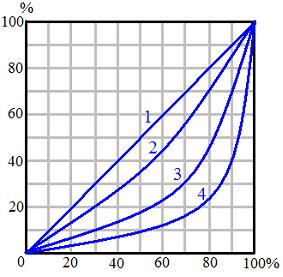 а) 1      б) 2    в) 3   г) 43.  На рисунке в тесте №2 рассмотрите линию 3. Каким процентом доходов владеют 30% беднейшего населения?а)  10    б)   30    в)  70   г)  нельзя определить4.  На рисунке в тесте №2 рассмотрите линию 4. Каким процентом доходов владеют 10 % богатых?а) 2     б)  10    в) 60   г) 90   д) нельзя определить5.   Рост коэффициента Джини говорит о(об)…   а) приближении кривой Лоренца к биссектрисе         б) экономическом росте  в) усилении дифференциации доходов в обществе      г) уменьшении дифференциации доходов в обществе6. Равенство в распределении доходов в долгосрочном периоде приводит к следующим последствиям:А) росту производительности общественного труда и ускорению темпов экономического роста;Б) ликвидации бедности и повышению благосостояния всех членов общества;В) снижению заинтересованности в эффективной и качественной трудовой и предпринимательской деятельности;Г) противоречит принципам функционирования механизма рыночного хозяйствования;Д) описанным в пунктах а) и б);Е) описанным в пунктах в) и г).7. Причинами неравенства в распределении национального дохода в рыночной экономике являются:а) экономический спад и инфляция;б) отсутствие эффективных механизмов распределения и перераспределения доходов;в) различия в способностях, образовании и мотивациях людей;г) конкурентный механизм организации производства и распределения продукта;д) все вышеперечисленное;е) перечисленное в пунктах в) и г).8. Допустим, что правительство для расчета налоговых обязательств семьи использовало следующую формулу:Уплачиваемый налог = 1/3Дохода- 1 тыс. руб.Какой налог уплатят семьи с доходами (в тыс. руб.):а) 6;б) 9;в) 3.9. Заработная плата выросла на 10%, а цены на 5%. Что можно сказать об уровне жизни, если производительность труда увеличилась на 8%:а) уровень жизни повысился на 12,76%б) уровень жизни повысился на 5%в) уровень жизни повысился на 4,76%г) уровень жизни повысился на 8%Задачи для самостоятельной работы1. Кривая Лоренца задается уравнением. а) Какой долей совокупного дохода обладают 60% беднейших? 20% богатейших? б) Рассчитайте коэффициент Джини.(Ответ: 60% беднейших обладают 20% дохода, 20% богатейших – 60% дохода; G ≈ 0,57).2. Некое общество состоит из двух социальных групп, внутри каждой из которых доход распределен равномерно. Известно, что среднедушевой доход в первой группе составляет 5 тыс. руб. в месяц, во второй – 25 тыс. руб. в месяц, а во всем обществе среднедушевой доход составляет 20 тыс. руб. в месяц. Определите значение коэффициента Джини для этого общества.(Ответ: 0,1875)3. В двух странах с одинаковым ВВП на душу населения коэффициенты Джини отличаются на единицу. Государство с менее равномерным распределением доходов – тоталитарное и милитаризованное – решило развязать войну со своим более демократичным соседом. Однако, несмотря на значительные расходы (на кампанию было потрачено около 75% ВВП), агрессор потерпел явную неудачу. В ходе кровопролитных боев погибло 60% населения нападающей страны. Для сравнения, демократическое государство потратило на оборону только 25% ВВП, пожертвовав жизнями 20% населения. В итоге страны решили заключить мирный договор и образовать союзное государство. Оказалось, что коэффициент Джини в объединенном государстве равен 0,5. Каков был бы коэффициент Джини, если бы страны решили объединиться до войны?(Ответ: 0,75)4. На рынке труда функция дефицита описывается уравнением L = 100 – 20w, а функция превышения цены предложения над ценой спроса – уравнением w = 0,2L - 19. Установленминимальный размер оплаты труда на уровне, превышающем равновесный на 10%. В результате предприятиям пришлось уволить 5 человек. Определите установившийся уровень безработицы, если число трудоспособных жителей составляет 113 человек.5. Предположим, что субъекты 1-6 получают доходы в размере 500, 250, 125, 75, 50 ден.ед. соответственно. Постройте кривую Лоренца для экономики, состоящей из пяти человек, и дайте необходимые пояснения. Какую долю общих доходов получают самые бедные и самые богатые?6.Допустим, что область дифференциации доходов населения в Солнечной Долине равна 1640 денежным единицам. Коэффициент Джини равен 0,4.Определите, какой объем дохода распределяется среди граждандан государства.7. Предположим, что первые 20% семей располагают 4,6% национального дохода страны. Доля следующих 20% семей составляет 10,8%. Третьи 20% семей имеют 16,9% дохода. Четвертая группа семей, составляющая 20% населения, потребляет 24% дохода. Наконец, на оставшиеся 20% семей приходится 43,7%  национального дохода. Постройте кривую Лоренца и определите с ее помощью коэффициента Джини.Тема 14. Экономический ростПроектные задания1. Развивающаяся страна имеет достаточно ресурсов, чтобы прокормить собственное население, но имеет крайне ограниченные возможности для инвестиций, чтобы увеличить объем выпуска на душу населения. Как в этом случае правительство страны может добиться увеличения уровня инвестиций без снижения объемов внутреннего потребления? Результаты исследования представьте в качестве доклада на семинарском занятии.2. Проведите анализ темпов роста населения в богатых и бедных странах. Результаты представьте в виде сравнительных таблиц. Дайте объяснения полученным закономерностям. Оформите информацию в виде доклада.3. Проследите динамику темпов экономического роста по разным странам. Составьте сравнительные таблицы. Продумайте критерии для группировки стран по темпам экономического роста. Сделайте группировку и оформите выводы в виде научной статьи.Проблемные вопросы для обсуждения1. Приведите эмпирические оценки источников экономического роста.2. Чем отличается послевоенный рост в Германии и Японии?3. Какие теории экономического роста Вам известны?Тесты1. Экономическим ростом можно считать:а) увеличение номинального ВВП по сравнению с предыдущим годомб) увеличение реального ВВП по сравнению с предыдущим годомв) увеличение номинального ВВП в течение 10 лет подрядг) все предыдущие ответы верныд) нет верного ответа2. Главная цель экономического роста – это увеличение:а) запаса капитала в экономикеб) экономического потенциала страныв) благосостояния людейг) величины совокупных сбереженийд) все ответы неверны3. Для измерения экономического потенциала страны наиболее подходящим показателем является величина:а) номинального ВВПб) реального ВВПв) номинального ВВП на душу населенияг) реального ВВП на душу населенияд) национального дохода на душу населения4. Экономический рост означает перемещение:а) из точки внутри кривой производственных возможностей (КПВ) в точку, лежащую на КПВб) из одной точки кривой производственных возможностей в другую точку той же кривойв) из точки, лежащей на одной КПВ, в точку, лежащую на другой, более высокой КПВг) перемещение из одной точки в другую за пределами кривой производственных возможностей5. В модели AD-AS экономический рост может быть представлен как:а) сдвиг влево кривой краткосрочного совокупного предложенияб) сдвиг влево кривой совокупного спросав) сдвиг вправо кривой краткосрочного совокупного предложенияг) сдвиг вправо кривой совокупного спросад) сдвиг вправо кривой долгосрочного совокупного предложения6. Препятствием экономическому росту может быть:а) расходы на образование и профессиональную подготовкуб) рост запаса капиталав) рост ставки процентаг) расходы на научные исследования и разработкид) увеличение производственных возможностей7. Наиболее важная причина экономического роста:а) увеличение продолжительности рабочего времениб) технологические изменения в производствев) увеличение объема применяемого капиталаг) проведение государством монетарной и фискальной политикид) рост квалификации рабочей силы8. Темп роста реального дохода на душу населения в долгосрочном периоде увеличится, если повысится:а) темп роста населенияб) доля ВВП, идущая на потреблениев) уровень образованияг) количество денег в обращениид) личные подоходные налоги9. Производительность труда измеряется отношением:а) затрат капитала к затратам трудаб) реального объема производства к численности населенияв) реального объема производства к количеству часов рабочего времениг) количество часов рабочего времени к реальному ВВПд) затрат капитала к реальному ВВП10. На рост производительности труда не оказывает влияния:а) технологические измененияб) увеличение продолжительности рабочего дняв) повышение уровня образования и квалификации работниковг) использование более производительного оборудованияд) уровень организации производствае) нет верного ответа11.  Что из перечисленного не увеличит производительность труда:а) технологический прогрессб) рост капиталовооруженностив) увеличение природных ресурсовг) увеличение темпа роста населенияд) нет верного ответа12. Источником интенсивного экономического роста может служить:а) открытие шельфовых месторождений в Северном мореб) освоение целинных земельв) увеличение продолжительности рабочей неделиг) использование более мощного компьютерад) все ответы верны13. Если производственная функция обладает свойством постоянной отдачи от масштаба, то:а) удвоение количества ресурсов не оказывает никакого влияния на выпуск, поскольку выпуск постоянныйб) удвоение количества ресурсов удваивает выпускв) удвоение количества ресурсов более чем удваивает выпускг) удвоение количества ресурсов менее чем удваивает выпуск из-за уменьшающейся отдачи от капиталад) выпуск не меняется, поскольку не меняются предельный продукт труда и предельный продукт капитала14. Согласно «правилу 70», если доход растет темпом 7% в год, он удвоится приблизительно через:а) 3,5 годаб) 7 летв) 10 летг) 70 лет15. Альтернативные издержки экономического роста состоят в снижении:а) текущих инвестицийб) текущих сбереженийв) текущего потребленияг) налоговд) все ответы верны16. Темпы прироста какого экономического показателя из перечисленных ниже называются темпами экономического роста страны и почему? а) Реальный ВВП. б) Номинальный ВВП. в) Потребление. г) Располагаемый доход на душу населения. д) Реальный ВВП на душу населения. е) Номинальный ВВП на душу населения.17. Какие из приведенных ниже видов деятельности правительства влияют на темпы экономического роста в долгосрочном периоде? Объясните также, каким образом связаны, если связаны, приведенные виды деятельности правительства и долгосрочный экономический рост. а)кредитно-денежная политика б)политика правительства в области занятости в) развитие образования и культурыг)фискальная политика д)контроль за рождаемостью.18.Экономический рост может быть проиллюстрирован:а) сдвигом КПВ вправо;б) движением КПВ сверху вниз;в) движением от одной точки к другой внутри пространства КПВ;г) правосторонним движением от одной точки к другой за пределами КПВ.19.Какой из приведенных ниже показателей больше всего подходит для измерения экономического потенциала государства?а) номинальный объем ВВП;б) реальный объем ВВП;в) номинальный объем ВВП в расчете на душу;г) реальный объем ВВП в расчете на душу;д) среднедушевой доход семьи.20. Наиболее существенной причиной экономического роста развитых странявляется;а) увеличение количества рабочей силы;б) технологические изменения в производстве;в) увеличение объема применяемого капитала;г) использование государством стимулирующей денежно-кредитной ифискальной политики;21. Если производственная функция имеет постоянную отдачу от масштаба, тоимеет место:а) экстенсивный рост;б) интенсивный рост;в) отсутствие роста;г) неопределенность, так как отсутствует информация о ценах на факторыпроизводства.22. Если производственная функция имеет убывающую отдачу от масштаба, то это:а) экстенсивный рост;б) интенсивный рост;в) спад производства;г) не экстенсивный, не интенсивный рост и не спад производства.23. Если производственная функция имеет возрастающую отдачу от масштаба, то наблюдается рост:а) интенсивный;б) экстенсивный;в) смешанный.24.Сколько лет необходимо, чтобы при темпе роста 2% в год произошлоудвоение объема национального производства?а) 2;б) 20;в) 35;г) 50.25. Суммарный темп роста за 20 лет для страны, где выпуск непрерывно возрастает на 5% в год, составит (в %):а) 100;б) 1000;в) 265;г) 915.26. Предположим, что в экономике заняты 100 рабочих, каждый из которых работает 3000 часов в год. Производительность труда составляет 20 долл. В час. Общий объем произведенного продукта составит (в долл.):а) 300 000;б) 3 000 000;в) 750 000;г) 6 000 000;д) 2 800 000;е) величину, не указанную в предыдущих пунктах.27.В теориях экономического роста:а) показывается, какими темпами должны развиваться разные группыстран — богатые, среднеразвитые и бедные;б) объясняется, как достигается полная занятость труда, капитала и природных ресурсов;в) раскрываются причины отклонений от траектории устойчивого равновесного роста экономики;г) исследуются факторы, обеспечивающие совместимость динамического равновесия с полной занятостью;д) показывается и объясняется то, что описано в пунктах а) и б);е) объясняется и исследуется то, что указано в пунктах б) и г).28. Неокейнсианские модели роста отличаются от неоклассических тем, что в них:а) экономический рост обеспечивается лишь полной занятостью ресурсов;б) коэффициент капиталовооруженности труда является постоянным;в) экономический рост характеризуется неустойчивостью;г) экономический рост обеспечивается лишь полной занятостью ресурсови характеризуется неустойчивостью;д) коэффициент капиталовооруженности труда постоянен и экономиче-ский рост неустойчив.29. В неоклассических моделях роста главный упор делается на:а) труд как фактор роста;б) капитал как фактор роста;в) эффективное сочетание труда и капитала;г) экономии факторов производства и улучшении организации производства.Задачи для самостоятельной работы1. Агрегированная производственная функция имеет вид: где H характеризует человеческий капитал. Пусть фондовооруженность в Шри-Ланке и Египте одинакова, но уровень образования в Египте вдвое выше. Предположим, что в Египте H = 2, K = 200, L = 200, а в Шри-Ланке H = 1, K = 100, L = 100. 1) Чему равно отношение предельных продуктов капитала в этих странах?2) Чему равно отношение предельных продуктов человеческого капитала в этих странах?(Ответ: 1) ; 2) )2. Пусть для некоторой переменной Z(t) выполняется следующее соотношение: Z(t) = X(t)Y(t) . Показать, что тогда выполняется следующее равенство:3. Насколько успешными с точки зрения долгосрочного экономического роста могут быть действия правительства по: 1) увеличению предложения труда; 2) увеличению предложения капитала?4. Предположим, что производственная функция имеет вид Y = AK0,4L0,6.Рассчитайте темп роста объема производства, если общая производительность факторов растет с темпом 1,5% в год, размер капитала увеличивается с годовым темпом 3%, а численность занятых растет с темпом 2% в год.(Ответ: 3,9%)Требования к оформлению курсовой работыКурсовая работа – это одна из итоговых форм контроля знаний студента. В курсовой работе студенты должны продемонстрировать умение работать с учебной и научной литературой, самостоятельно излагать материал, проводить анализ и делать выводы по результатам исследования. Работы необходимо оформить в соответствии со стандартными для высшей школы требованиями.Объем курсовой работы составляет 30-35 страниц компьютерного набора 14 шрифта через 1,5 интервала (40-45 рукописных страниц.).Работа должна быть написана на белой бумаге формата А4, текст должен быть расположен только на одной стороне листа. Работу нужно  оформить  в скоросшиватель или специальную папку для дипломов и курсовых работ. Нумерация страниц начинается со второй страницы  и располагается внизу.Курсовая работа включает в себя следующие элементы:- титульный лист;- план (содержание) работы;- введение;- основной текст, состоящий из глав и параграфов;- заключение;- список использованной литературы;- приложения.Введение (1-2 страницы). Необходимо показать актуальность выбранной темы, ее значимость, и степень теоретической и практической разработки. Основной текст  включает главы (2-3), разбитые на параграфы. Первая глава теоретическая, предполагает изложение основных теоретических положений по данной теме (источниками информации является учебная литература). Вторая глава аналитическая – анализ данной проблемы по статистической информации (со ссылками на источники), по научной, дискуссионной литературе. Если есть третья глава, то это, как правило, проблемная информация (современное состояние, противоречия, перспективы…). Каждая глава в тексте начинается с новой страницы.Заключение(1-2 страницы) обобщение материала и формулировка выводов по всей работе.Приложения содержат таблицы, расчеты, справочные материалы, документы.Образец оформления титульного листаМИНИСТЕРСТВО ОБРАЗОВАНИЯ И НАУКИ РОССИЙСКОЙ ФЕДЕРАЦИИФедеральное государственное  автономное образовательное учреждение высшего образования«Нижегородский государственный университет им. Н.И. Лобачевского»Институт экономики и предпринимательстваКафедра экономической теории и методологииКурсовая работа по дисциплине «Макроэкономика»на тему:           ______________________________________________________         _______________________________________________________                                                                                        Выполнил(а) студент(ка)                                                                                        группы_______________                                                                                        ФИО (полностью)______                                                                                         _____________________                                                                                       Научный руководитель:уч. степень, уч.звание___                                                                                       ______________________                                                                                       ФИО__________________   Нижний Новгород, 201_ годТематика курсовых работМесто и роль макроэкономики в системе экономических наук.Предмет и метод макроэкономики.Содержание и особенности методологии макроэкономического исследования.Понятия ВВП и структура его производства в различных странах. Классическая теория макроэкономического равновесия.Кейнсианская теория макроэкономического равновесия.Особенности совокупного спроса и предложения в России. Потребление и сбережения и роль в развитии макроэкономики.Структурные кризисы и особенности их проявления в различных странах. Экономическая система: сущность, типы, черты. Происхождение, сущность и этапы развития рыночной экономической системы.Смешанная экономика: происхождение, сущность и перспективы развития в России.Особенности функционирования государства в переходной экономике. Происхождение и сущность инфляции.Виды инфляции.Национальная экономика: понятия, цели, основные характеристики.Национальное богатство: содержание, структура и роль.Инвестиции и их роль в макроэкономике.Инвестиционный процесс в России и пути его оживления. Происхождение и сущность экономических циклов.Понятие, виды и роль экономических циклов.Структура экономических циклов и их особенности в различных странах.Понятие и типы экономического роста. Научно – технический прогресс и экономический рост. Стабилизация и экономический рост в переходных экономиках.Структурная перестройка экономики России на современном этапе.Теоретические основы государственного регулирования экономики.Экономические функции государства в смешанных системах.Особенности государственного регулирования экономики России.Содержание и модели денежно – кредитной политики.Рынок денег и его особенности в России.Государственный сектор и его роль в экономике.Понятие дефицита бюджета и его особенности в России.Фискальная политика государства: содержание, цели, проблемы.Налоговая политика России на современном этапе.Особенности денежно – кредитной политики России на современном этапе.Государственный долг и пути его сокращения.Структурные кризисы и их роль в современной экономике.Цикл Н. Д. Кондратьева и их современные интерпретации.Особенности инфляционных процессов и в условиях перехода к рынку.Занятость и безработица. Закон Оукена.Понятие новой экономики и место России.Особенности функционирования государства в переходный период.Регулирование внешних эффектов в экономике России.Особенности современных кризисов.Примерный перечень вопросов к экзаменуПредмет макроэкономики, ее логика и структура. Методология макроэкономического исследования. Понятие национальной экономики, ее основные цели и пропорции.Типы экономических систем. Национальные модели экономики. Система макроэкономических показателей в странах с рыночной экономикой. Номинальный, реальный и потенциальный ВВП.Метод расчета ВНП по доходам. Методы расчета ВНП по расходам Метод расчета ВНП по добавленной стоимости. Совокупный спрос и ценовые факторы, его определяющие. Неценовые факторы и совокупного спроса и механизм их действия. Совокупное предложение и его факторы. Равновесие совокупного спроса и предложения.Снижение совокупного спроса, «эффект храповика». Потребление и его роль в макроэкономике. Сбережения и их источники. Графическая форма функций потребления и сбережения, и их взаимосвязь. Понятие и виды инвестиций (автономные и индуцированные).  Эффект мультипликатора.Возникновение и сущность денег.Развитие форм денег.Функции денег.Спрос на деньги и его элементы. Кривая спроса.Предложение денег. Кривая предложения.Равновесие на рынке денег и случаи его нарушения.Сущность и показатели инфляции.Основные виды инфляции. Инфляция спроса и инфляция издержек. Социально – экономические последствия инфляции.Содержание и основные направления антиинфляционной политики. Цикличность, как всеобщая форма экономического развития. Теории циклов.Фазы промышленного цикла. Виды циклов.Антициклическое регулирование экономики.  Понятие занятости и безработицы: основные теоретические подходы. Виды безработицы. Закон Оукена. Кривая Филипса: содержание и дискуссионные проблемы. Необходимость сущность и цели государственного регулирования экономики.Основные направления государственного регулирования экономики.Методы государственного регулирования экономики.Государственный сектор в экономике: происхождение, структура, эффективность.Функции и роль кредита в рыночной экономике.Банковская система в России.Роль и функции Центрального Банка.Коммерческие банки и их функции в экономике.«Гибкая» и «жесткая» денежно-кредитная политика.Понятие, цели и инструменты денежно-кредитной политики.Финансовая система: содержание, принципы построения, концепции использования.Государственный бюджет: понятие, структура, принципы.Проблема сбалансированности бюджета. Причины дефицита и пути его регулирования.Государственный долг: структура и пути сокращения.Фискальная политика государства.Налоговая система. Налогообложение: сущность и принципы.Сущность и виды налогов.Доходы населения, их виды и источники формирования. Номинальные и реальные доходы.Распределение доходов и социальная структура общества. Кривая Лоренца.Государственное регулирование распределения доходов. Системы социальной защиты.Государственная политика занятости.Понятия, типы и показатели экономического роста. Понятие инновационной экономики.Рекомендуемая литератураа) основная литература:Агапова Т.А., Серегина С.Ф. Макроэкономика. Учебник. /Т.А. Агапова, С.Ф. Серегина. /Под общ. Ред. А.В. Сидоровича. – М.: Дело и сервис, 2009. – 448с.Басовский Л.Е., Басовская Е.Н.. Макроэкономика: Учебник:-М.: ИНФРА, 2013, - 202 с.Вечканов Г.С. Макроэкономика: Учеб.пособие. /Г.С. Вечканов, Г.Р. Вечканова. – СПб.: Питер, 2004. – 544с.Дорнбуш Р., Фишер С. Макроэкономика. /Р. Дорнбуш, С. Фишер. – И.: Издательство МГУ, ИНФРА-М, 1997. – 784с.Ивашковский С.Н. Макроэкономика: Учебник. 2-е изд., испр., доп., - М.: Дело, 2002. – 472 с.Ким И. А. Сборник заданий по макроэкономике: Учебное пособие для студентов вузов и учащихся 10-11 классов (профильный уровень образования). – М.: Вита-Пресс, 2005. – 144 с.: ил.Курс экономической теории: Учеб. для студентов ВУЗов. / Под ред. М.Н. Чепурина, Е.А. Киселевой. – Киров: АСА, 2010. – 880с.Макконнелл К.Р., Брю С.Л. Экономикс: принципы, проблемы и политика./ К.Р. Макконнелл, С.Л. Брю. – М.: ИНФРА-М, 1999. – 974с. Макроэкономика: учебник для бакалавров/ А.В.Аносова, И.А.Ким, С.Ф.Серегина и др.; под ред. С.Ф.Серегиной.- М.: Издательство Юрайт, 2011.-522 с.Макроэкономика: Учеб для ВУЗов. / Л.С. Тарасевич, В.М. Гальперин, П.И. Гребенников, А.И. Леусский. – М.: Высшее образование, 2005. – 654с.Малкина М.Ю. Экономическая теория.Часть П. Макроэкономика.: Учеб.пособие для студентов ВУЗов. В  / М.Ю. Малкина. – Нижний Новгород: Изд-во ННГУ, 2009. – 257с.Макроэкономика: Теория и российская практика /Под ред. А.Г. Грязновой, Н.Н. Думной. – М.: КноРус, 2009. – 688с.Матвеева Т.Ю. Введение в макроэкономику:учеб.пособие/  Т.Ю. Матвеева; Гос.ун-т – Высшая школа экономики. – 3-е изд. – М.: Изд. Дом ГУ ВШЭ, 2005. – 510 с.Миропольский Д.Ю., Максимов И.Л., Тарасевич Л.С. Основы теоретической экономики: Учебник для вузов. Стандарт третьего поколения.- СПб.: Питер., 2014. – 512 с. : ил.Мэнкью Н.Г. Макроэкономика. Пер. с англ. – М.: Изд-во МГУ, 1994. – 736 с.Рудакова И.Е., Никифоров А.А. Макроэкономическая теория: Проблемы, версии, полемика. – М.: Дело и сервис. -2013. – 208 с.Сакс Дж. Д., Ларрен Ф.Б. Макроэкономика. Глобальный подход. /Дж.Д. Сакс, Ф.Б. Ларрен. – М.: Дело, 1999. – 848с.Селищев А.С. Макроэкономика.3-е изд. – СПб.: Питер, 2005. – 464 с.: ил. – (Серия «Учебник для вузов»).Тарасевич Л.С., Гребенников П.И, Леусский А.И. Макроэкономика: Учебник. – 6-е изд., испр. и доп. – М.: Высшее образование, 2006. – 654 с.Шагас Н.Л., Туманова Е.А., Макроэкономика-2: Учебник. – М., ТЕИС. 2006.Экономическая теория: практические задания. Часть П Макроэкономика. //Малкина М.Ю., Виноградова А.В., Ефимова Л.А., Пыхтеев Ю.Н., Самочадин А.М.- Нижний Новгород: Нижегородский госуниверситет. 2010.-77с.б) дополнительная литератураАганбегян А.Г. Социально-экономическое развитие России / А.Г. Аганбегян. – М.: Дело и сервис, 2004. – 272с.Демичева Т.Н. Формирование социально ориентированной экономики: теория и практика: Монография / Т.Н. Демичева. – Нижний Новгород: Издательство Нижегородской академии МВД России, 2005. – 141с.Кейнс Дж.М. Общая теория занятости, процента и денег. Антология экономической мысли. /Дж.М. Кейнс. – М.: Издательство Эксмо, 2007. – 830с.Кризис и его влияние на реальный сектор экономики. Материалы межвузовской научной конференции магистров, аспирантов и студентов. (18 мая ., Нижний Новгород). - Нижний Новгород: Изд-во Нижегородский гуманитарный центр, 2010. – 128с.Ларичева З.М. Государственное регулирование: концептуальные основы и реальная практика. Монография / З.М. Ларичева, Л.В. Стрелкова, Е.А. Зырянова. – Нижний Новгород: Издательство «Нижегородский гуманитарный центр», 2008. - 118с.Малкина М.Ю. Инфляция и управление инфляционными процессами в российской и зарубежной экономике: Монография. /М.Ю. Малкина. – Нижний Новгород: Издательство ННГУ, 2006. – 330с.Нуреев Р.М. Экономика развития: модели становления рыночной экономики: Учебное пособие / Р.М. Нуреев. – М.: ИНФРА-М, 2001. – 240с.Россия – 2015: оптимистический сценарий / Под ред. Л.И. Абалкина. – М.: Издательство ММВБ, 1999. – 416с.Титова Н.Г., Смирнова Т.В. Проектно-ориентированное обучение: опыт проведения проблемных семинаров по курсу «Микроэкономика» Вестник Нижегородского университета им. Н.И.Лобачевского. № 3.Часть 4, с.204-206. - Н.Новгород. Изд-воННГУ им. Н.И.Лобачевского, 2014. ISSN. 1993-1778. Фридмен М. Капитализм и свобода. /М. Фридмен. – М.: Новое издательство, 2006. – 240с.Шумпетер Й.А. История экономического анализа / Й.А. Шумпетер / Под ред. В.С. Автономова. – СПб.: Экономическая школа, 2001. – 494с.Экономика для школьников  http://iloveeconomics.ru/Интернет-ресурсы:Официальные сайты периодической литературыОфициальный сайт журнала «Вопросы экономики». Электронный ресурс [Режим доступа]: www.vopreсo.ruОфициальный сайт журнала «Мировая экономика и международные отношения». Электронный ресурс [Режим доступа]: www.naukaran.ruОфициальный сайт журнала «Российский экономический журнал». Электронный ресурс [Режим доступа]: www.rej.ruОфициальный сайт журнала «Человек и труд». Электронный ресурс [Режим доступа]: www.chelt.ruОфициальный сайт журнала «Экономист». Электронный ресурс [Режим доступа]: www.economist.com.ruОфициальный сайт журнала «Эксперт». Электронный ресурс [Режим доступа]: www.expert.ruСовременные информационные системыОфициальный сайт Всемирного банка. Электронный ресурс [Режим доступа]: www.worldbank.org Официальный сайт Всемирной торговой организации. Электронный ресурс [Режим доступа]: www.wto.orgОфициальный сайт Международного валютного фонда. Электронный ресурс [Режим доступа]: www.imf.org Официальный сайт Министерства экономического развития и торговли. Электронный ресурс [Режим доступа]: www.economy.gov.ruОфициальный сайт Организации экономического сотрудничества и развития. Электронный ресурс [Режим доступа]: www.oecd.orgОфициальный сайт Правительства РФ. Электронный ресурс [Режим доступа]: www.government.ruОфициальный сайт Федеральной службы государственной статистики. Электронный ресурс [Режим доступа]: www.gks.ruОфициальный сайт Центрального банка РФ. Электронный ресурс [Режим доступа]: www.cbr.ruПриложениеЭтапы работы студентов над проектным заданием1. Подготовка – погружение в проект (на этом этапе выявляются и осознаются мотивы, цели деятельности, расставляются акценты и формулируется проблема);2. Планирование – организация деятельности (на этом этапе идет планирование работы, сбор информации и выбор форм реализации проекта);3. Исследование – осуществление деятельности (этот этап предполагает непосредственное проектирование, творческий поиск решения проблемы);4. Выводы – рефлексия деятельности (предполагает самоанализ, самооценку деятельности студента, корректировку и оформление проекта);5. Представление проекта или отчет по проекту – презентация (на этом этапе осуществляется демонстрация и защита проекта, при этом презентация может быть представлена в разных формах: пресс-конференция, отчет, деловая игра, реклама и т.д.);6. Оценка проекта и его результатов (на этом этапе предполагается подведение итогов с последующей суммарной оценкой результатов работы студента над проектом).СодержаниеПрезентация курса________________________________________________3Содержание курса________________________________________________5Задания для самостоятельной работы________________________________9Тема 1. Предмет метод макроэкономики._____________________________9Тема 2. Национальная экономика.Система макроэкономических показателей._____________________________________________________11Тема 3. Совокупный спрос и совокупное предложение._________________14Тема 4. Кейнсианская и неоклассическая модели макроэкономического равновесия.______________________________________________________23Тема 5. Основы теории денег.  Рынок денег.___________________________31Тема 6. Инфляция, как проявление макроэкономической нестабильности.__________________________________________________34Тема 7. Цикличность развития экономики.____________________________37Тема 8. Занятость и безработица.____________________________________39Тема 9. Роль государства в экономике._______________________________42Тема 10. Финансовая система. Фискальная политика государства.________42Тема 11. Денежно – кредитная политика государства.__________________49Тема 12. Модель IS-LM: общая характеристика._______________________59Тема 13. Государственная социальная политика._______________________67Тема 14. Экономический рост.______________________________________71Требования к оформлению курсовой работы__________________________78Тематика курсовых работ__________________________________________80Примерный перечень вопросов к экзамену____________________________82Рекомендуемая литература_________________________________________85Интернет-ресурсы_________________________________________________87Приложение______________________________________________________88Титова Н.Г.Смирнова Т.В.Мухин П.В.Методические рекомендации и проектные задания для организации самостоятельной работы студентов по курсу «Макроэкономика»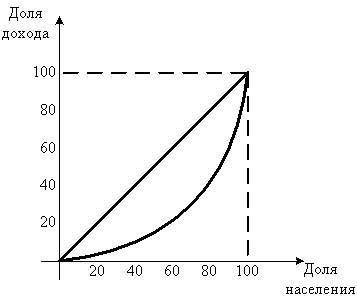 а) влево, увеличивая неравенство в обществе;б) влево, уменьшая неравенство в обществе;в) вправо, уменьшая неравенство в обществе;г) вправо, увеличивая неравенство в обществе;д) другой ответ.